LA ADMINISTRACIÓN PORTUARIA INTEGRAL DE DOS BOCAS, S.A. DE C.V.EMITE LA CONVOCATORIA A LA LICITACIÓN PÚBLICA NACIONAL MIXTA.No. LA-009J2P001-N122-2015CON EL OBJETO DE REALIZAR LA ADQUISICIÓN DE CABLE CONDUCTOR ELÉCTRICO.PUBLICADA EN EL SISTEMA COMPRANET EL 29 DE SEPTIEMBRE DE 2015https://compranet.funcionpublica.gob.mx/ÍNDICEAPARTADO I.INFORMACIÓN GENERAL Y ESPECÍFICA DE LA LICITACIÓN.1.1 NOMBRE DE LA CONVOCANTE: ADMINISTRACIÓN PORTUARIA INTEGRAL DE DOS BOCAS, S.A. DE C.V.La Administración Portuaria Integral de Dos Bocas, S.A. de C.V., con domicilio fiscal en Carretera Federal Puerto Ceiba-Paraíso, No. 414, Col. Quintín Arauz, Paraíso, Tabasco, código postal 86600, con teléfonos (01 933) 333-51-80, 51-60, y 27-44, y correo electrónico sgadmon@puertodosbocas.com.mx, en cumplimiento con lo que establece la Constitución Política de los Estados Unidos Mexicanos en su artículo 134 y a las disposiciones que establece la Ley de Adquisiciones, Arrendamientos y Servicios del Sector Público y su Reglamento, celebrará por conducto de la Gerencia de Administración y Finanzas, la LICITACIÓN PÚBLICA NACIONAL MIXTA No. LA-009J2P001-N122-2015 CON EL OBJETO DE REALIZAR LA ADQUISICIÓN DE CABLE CONDUCTOR ELÉCTRICO.OBTENCIÓN DE LA CONVOCATORIA A LA LICITACIÓN PÚBLICA.La publicación de la convocatoria a la licitación pública se realizará a través de COMPRANET y su obtención será gratuita, todo interesado a participar podrá obtener la convocatoria a la licitación pública a través del Sistema Electrónico de Contrataciones Gubernamentales de la SFP denominado COMPRANET, con dirección electrónica en Internet: https://compranet.funcionpublica.gob.mx/.El participante sufragará todos los costos relacionados con la preparación de su proposición y API DOS BOCAS no asumirá en ningún caso dichos costos, cualquiera que sea la forma en que se realice la licitación o el resultado de ésta salvo los casos previstos en la LEY, API DOS BOCAS conservará, invariablemente, la documentación recibida.De conformidad con la fracción VI del artículo 29 de la Ley de Adquisiciones, Arrendamientos y BIENES del Sector Público, toda aquella persona que desee intervenir en el acto de presentación y apertura de proposiciones, bastará que los licitantes presenten un escrito en el que su firmante manifieste, bajo protesta de decir verdad, que cuenta con facultades suficientes para comprometerse por sí o por su representada, sin que resulte necesario acreditar su personalidad jurídica.Acudiendo directamente a las oficinas de la CONVOCANTE, ubicadas en Carretera Federal Puerto Ceiba-Paraíso, No. 414, Col. Quintín Arauz, Paraíso, Tabasco, código postal 86600. Con teléfonos (01 933) 333-51-60, 51-80, y 27-44, y correo electrónico sgadmon@puertodosbocas.com.mxLa CONVOCATORIA, queda a disposición de los licitantes que deseen consultarla en el domicilio señalado de la CONVOCANTE, dentro del horario de las 09:00 a las 15:00 horas y de 16:15 a 18:15 horas, en días hábiles.Para quienes participen en forma electrónica, será necesario que se registren a través del sistema COMPRANET, cumpliendo con los requisitos que el mismo sistema señala.Se hace la aclaración que para esta licitación no se aceptarán propuestas enviadas por mensajería o servicio postal.TIPO Y NÚMERO DE LICITACION ASIGNADO POR EL SISTEMA COMPRANET.PARA LA LICITACIÓN PÚBLICA NACIONAL MIXTANo. LA-009J2P001-N122-2015Cuyo objeto es la adjudicación del contrato CON EL OBJETO DE REALIZAR LA ADQUISICIÓN DE CABLE CONDUCTOR ELÉCTRICO, de acuerdo con las siguientes definiciones y cláusulas:1.4	DEFINICIONESPara efectos de la presente LICITACIÓN, se establecen las siguientes definiciones:RECURSOS FISCALES.Para cubrir las erogaciones que deriven de la presente CONVOCATORIA, la API DOS BOCAS cuenta con recursos presupuéstales suficientes para cubrir el presente CONTRATO, conforme al OFICIO CIRCULAR 307- A.- 4797 fecha 17 de diciembre de 2014, y sus adecuaciones, de la SHCP.1.6	IDIOMA PARA PRESENTAR PROPOSICIONES.Los LICITANTES deberán presentar sus propuestas y documentos inherentes a las mismas en idioma español. APARTADO II.OBJETO Y ALCANCE A LA LICITACIÓN PÚBLICA.OBJETO Y ALCANCE A LA LICITACION PÚBLICA.Adquisición de cable conductor eléctrico para la interconexión de la Comisión Federal de Electricidad y el Parque Industrial.2.1	CRONOGRAMA DE EVENTOS DE LA LICITACION:Para la presente licitación se estará al siguiente calendario:PRECONVOCATORIA: (CUANDO APLIQUE)CONVOCATORIA. FECHA DE PUBLICACIÓN EN EL D.O.F.VISITA A LAS INSTALACIONES:JUNTA DE ACLARACIONES ACTO DE PRESENTACIÓN Y APERTURA DE PROPOSICIONES:ACTO DE NOTIFICACIÓN DE FALLO: FECHA ESTIMADA DE FORMALIZACION DE CONTRATO:Los BIENES objetos de esta LICITACIÓN se entregarán en una sola exhibición libre a bordo en las oficinas administrativas de la API DOS BOCAS, establecido en el punto 1.1 de esta Convocatoria, a más tardar 4 semanas después de haberse realizado el fallo.2.2	DESCRIPCION DETALLADA DE LOS BIENES.ANEXO 1Nota Importante: los licitantes deberán anexar a su propuesta los datos técnicos de los bienes que se requieren, en caso de no hacerlo su propuesta será desechada.Los licitantes deberán proporcionar el aviso de prueba de LAPEM (Laboratorio de Pruebas Eléctricas y Mecánicas) y la clave de SIGLA 03 para que a nivel sistema CFE valide dicho material.2.3	VIGENCIA DEL CONTRATO.El periodo de vigencia del CONTRATO será a partir del 24 de octubre al 24 de noviembre de 2015. (4 semanas).2.4	LUGAR DONDE SE ENTREGARAN LOS BIENES POR PARTE DEL PROVEEDORLos BIENES objetos de esta LICITACIÓN se entregarán en una sola exhibición libre a bordo en la las oficinas administrativas de la API Dos Bocas, establecido en el punto 1.1 de esta Convocatoria.2.5	CONDICIONES DE LA ENTREGA DE LOS BIENES.Los BIENES que se licitan deberán cumplir con las especificaciones técnicas solicitadas en esta CONVOCATORIA, y la recepción satisfactoria de los BIENES se considerará una vez que el PROVEEDOR cumpla con las condiciones establecidas en la presente CONVOCATORIA:El PROVEEDOR se obliga a cumplir debida y oportunamente con todas las obligaciones de carácter civil, mercantil, administrativo, fiscal, de naturaleza laboral o de seguridad social, o de cualquier otro orden, que le incumban o que deriven de la entrega de los BIENES objetos de la presente LICITACIÓN, por lo que deberá sacar en paz y a salvo a la API DOS BOCAS de las reclamaciones que se formularan en su contra con motivo de su incumplimiento, real o supuesto, y le resarcirá de los daños que sufra como consecuencia de aquéllas.Sólo se considerarán cumplidas las obligaciones asumidas por el PROVEEDOR descritas en la presente CONVOCATORIA, hasta el momento en que se hayan recibido los BIENES a satisfacción del Jefe del Departamento de Equipo Portuario de la API DOS BOCAS.2.6	NORMAS OFICIALES QUE APLICAN.Los LICITANTES deberán examinar todas las instrucciones, requisitos, condiciones, especificaciones, anexos y demás consideraciones incluidas en esta CONVOCATORIA, ya que si omiten alguna de sus partes relativa a la información requerida o presentan una proposición que no se ajuste en todos sus aspectos a lo solicitado, API DOS BOCAS rechazará dicha proposición.En función de lo señalado en el párrafo antecedente, se obliga al LICITANTE, conforme al ANEXO 4, bajo protesta de decir verdad, que conoce y acata lo dispuesto en esta CONVOCATORIA y sus anexos.Con relación al artículo 31 y 32 del Reglamento de la LEY, el LICITANTE deberá dar cumplimiento de las normas oficiales mexicanas que apliquen, y a falta de estas las normas internacionales, o en su caso, las normas de referencia, de conformidad por lo dispuesto por los artículos 53 y 55 de la Ley Federal sobre Metrología y Normalización.No es procedente establecer como requisito obligatorio para los licitantes el cumplimiento de normas relativas a la comprobación de aseguramiento de calidad en la producción de los bienes. Lo anterior con fundamento en los criterios emitidos por la SFP.2.7	FORMA DE ADJUDICACIÓN DEL CONTRATO.Los BIENES derivados de esta LICITACIÓN serán adjudicados aún solo LICITANTE. (El lote completo que comprende la única partida)2.8	PERÍODO DE VIGENCIA DE LA COTIZACIÓN.La cotización que presenten los LICITANTES dentro de su propuesta económica, deberá tener una vigencia de 30 días naturales contados a partir de la fecha de la presentación de las proposiciones. El proponer un plazo de entrega menor al solicitado, no afecta la solvencia de la proposición, esto de conformidad con el último párrafo del artículo 36 de la LEY.2.9	CONDICIONES DE PRECIO.Los precios permanecerán fijos durante la vigencia del CONTRATO.Los LICITANTES deberán integrar su propuesta de precios por partida, de acuerdo con el formato de cotización adjunto a esta CONVOCATORIA como ANEXO 3.NOTA: Cuando con posterioridad a la adjudicación del CONTRATO correspondiente se presenten circunstancias económicas de tipo general, como resultado de situaciones supervenientes ajenas a la responsabilidad de las partes, que provoquen directamente un aumento o reducción en los precios de los BIENES aún no suministrados y aún no pagados, y que por tal razón no pudieron haber sido objeto de consideración en la propuesta que sirvió de base para la adjudicación del CONTRATO correspondiente, la entidad reconocerá incrementos o requerirá reducciones, de conformidad con las disposiciones que emita la SFP, de acuerdo a lo señalado en el Artículo 44 de la LEY.2.10	CONDICIONES DE PAGO.Las políticas de pago que aplicará API DOS BOCAS, para la facturación que se derive después de la entrega de los BIENES y el momento a partir del cual se hará exigible el pago serán las siguientes:a) El licitante ganador entregará los BIENES, objeto de la licitación, en el domicilio indicado por la CONVOCANTE.b) De acuerdo a los días establecidos por la CONVOCANTE, el LICITANTE ganador entregará a la API DOS BOCAS la factura electrónica correspondiente a los BIENES entregados, debidamente requisitada. Dicha factura se revisará y verificará en un plazo máximo de tres días naturales después de la recepción de la misma; si los datos son correctos continuará el procedimiento para su pago, el cual concluirá con la liquidación en los 15 días naturales contados a partir de la fecha de presentación de la factura, o al posterior día hábil sí aquel no lo fuere.c) En caso de correcciones en la factura y la documentación anexa, API DOS BOCAS rechazará, dentro de un plazo máximo de 3 días naturales, la documentación y la devolverá al LICITANTE ganador para que este la corrija y la presente de nueva cuenta para reiniciar el trámite de pago; por lo que en éste caso, el plazo de los 15 días iniciará a partir de la fecha de la nueva presentación.El LICITANTE deberá presentar en compañía de la factura que presente para pago, carta original de solicitud de pago durante la vigencia de la entrega de los BIENES, firmada por el Representante Legal, con atención a la Jefatura del Departamento de Tesorería; indicando número de cuenta bancaria, clabe, banco y número de sucursal; para que una vez que sea procedente, se le haga el depósito bancario correspondiente vía transferencia electrónica.2.11	ANTICIPO.No se otorgará.2.12	MONEDA EN QUE SE COTIZARÁ Y EFECTUARÁ EL PAGO RESPECTIVO.Los LICITANTES deberán presentar sus ofertas en pesos mexicanos; desglosando el IVA; asimismo la API DOS BOCAS efectuará los pagos en este tipo de moneda. No se aceptarán propuestas con valores expresados en moneda extranjera.2.13	CADENAS PRODUCTIVAS.En virtud de que la API Dos Bocas, está incorporada al Programa de Cadenas Productivas de Nacional Financiera, S.N.C. Institución de Banca de Desarrollo, manifiesta su conformidad para que el LICITANTE ganador pueda ceder sus derechos de cobro a favor de un intermediario financiero que este incorporado a la cadena productiva del LICITANTE ganador mediante operaciones de factoraje o descuento electrónico.El licitante ganador, con base en la información que se indica en el ANEXO 20 denominado Formato de Cadenas Productivas, deberá iniciar su afiliación en un plazo no mayor a cinco días naturales posteriores al fallo, comunicándose al número telefónico (55) 5089-6107 o al 01 800 NAFINSA (01-800-6234672) o acudiendo a las oficinas de Nacional Financiera donde se le atenderá para el proceso de afiliación. (Afiliarse al Programa es por única vez, por lo que no es necesario realizar el proceso nuevamente en alguna otra dependencia o entidad. Además el registro no tiene ningún costo.2.14	GARANTÍA DE CUMPLIMIENTO DE CONTRATO.En cumplimiento con el artículo 48, fracción II de la LEY, el LICITANTE que resulte ganador deberá entregar, a más tardar 10 días naturales siguientes a la firma del CONTRATO, una fianza emitida por una afianzadora mexicana debidamente autorizada por un monto equivalente al 10% del monto total del CONTRATO (sin incluir el IVA), a favor de la Administración Portuaria Integral de Dos Bocas, S.A. de C.V. Con dicha fianza el PROVEEDOR garantizará todas y cada una de las obligaciones que se pacten en el CONTRATO. Así mismo deberá anexar copia del pago correspondiente de la fianza arriba señalada.La póliza de garantía deberá prever, como mínimo, las siguientes declaraciones:a)	Que la fianza se otorga atendiendo a todas las estipulaciones contenidas en el contrato;b)	Que para cancelar la fianza, será requisito contar con la constancia de cumplimiento total de las obligaciones contractuales;c)	Que la fianza permanecerá vigente durante el cumplimiento de la obligación que garantice y continuará vigente en caso de que se otorgue prórroga al cumplimiento del contrato, así como durante la substanciación de todos los recursos legales o de los juicios que se interpongan y hasta que se dicte resolución definitiva que quede firme; yd)	Que la afianzadora acepta expresamente someterse a los procedimientos de ejecución previstos en la Ley Federal de Instituciones de Fianzas para la efectividad de las fianzas, aún para el caso de que proceda el cobro de indemnización por mora, con motivo del pago extemporáneo del importe de la póliza de fianza requerida. Tratándose de dependencias, el procedimiento de ejecución será el previsto en el artículo 95 de la citada Ley, debiéndose atender para el cobro de indemnización por mora lo dispuesto en el artículo 95 Bis de dicha Ley.II.	En caso de otorgamiento de prórrogas o esperas al PROVEEDOR para el cumplimiento de sus obligaciones, derivadas de la formalización de convenios de ampliación al monto o al plazo del contrato, se deberá realizar la modificación correspondiente a la fianza;III.	Cuando al realizarse el finiquito resulten saldos a cargo del PROVEEDOR y éste efectúe la totalidad del pago en forma incondicional, las dependencias y entidades deberán cancelar la fianza respectiva, yIV.	Cuando se requiera hacer efectivas las fianzas, las dependencias deberán remitir a la Tesorería de la Federación, dentro del plazo a que hace referencia el artículo 143 del Reglamento de la Ley del Servicio de Tesorería de la Federación, la solicitud donde se precise la información necesaria para identificar la obligación o crédito que se garantiza y los sujetos que se vinculan con la fianza, debiendo acompañar los documentos que soporten y justifiquen el cobro, de conformidad con lo dispuesto por el Reglamento del Artículo 95 de la Ley Federal de Instituciones de Fianzas, para el Cobro de Fianzas Otorgadas a Favor de la Federación, del Distrito Federal, de los Estados y de los Municipios Distintas de las que Garantizan Obligaciones Fiscales Federales a cargo de Terceros; tratándose de entidades la solicitud se remitirá al área correspondiente de la propia entidad.Las modificaciones a las fianzas deberán formalizarse con la participación que corresponda a la afianzadora, en términos de las disposiciones aplicables.La cancelación de la fianza deberá ser solicitada por escrito a la API por parte del PROVEEDOR.Dicha liberación de la póliza de garantía solamente procederá cuando la API certifique la recepción satisfactoria de los BIENES. La API DOS BOCAS solicitará la liberación de la fianza directamente a la afianzadora que la haya expedido.El no presentar la póliza de garantía dentro del plazo señalado, dará lugar a la rescisión administrativa del CONTRATO, de acuerdo a lo señalado por el Artículo 54 de la LEY.2.15 PÓLIZA DE SEGURO DE RESPONSABILIDAD CIVIL.No aplica.2.16	PENAS CONVENCIONALES.De conformidad con lo estipulado en el Artículo 53 de la Ley de Adquisiciones, Arrendamientos y Servicios del Sector Público, la API aplicará penas convencionales al PROVEEDOR, por retraso en la entrega de los BIENES.En caso de retraso en la entrega de los BIENES, la pena convencional que se aplicará será del 0.5% por cada día natural de demora, sobre el monto total del CONTRATO, sin incluir el IVA, esta pena convencional no excederá del 10% (diez por ciento) del monto de dicho CONTRATO.El monto máximo de las penas convencionales por atraso será del 10% del monto total del CONTRATO.Cabe señalar que el pago de los BIENES quedará condicionado, proporcionalmente, al pago que el PROVEEDOR deba efectuar por concepto de penas convencionales, en el entendido de que en el supuesto de que sea rescindido el CONTRATO, no procederá el cobro de dichas penalizaciones ni la contabilización de las mismas para hacer efectiva la garantía de cumplimiento.2.17	APLICACIÓN DE GARANTÍA DE CUMPLIMIENTO DE CONTRATO.La garantía de cumplimiento de contrato se hará efectiva cuando se presente cualquiera de los casos siguientes:Cuando no se cumpla con la calidad de los BIENES suministrados, de conformidad con la propuesta técnica.Cuando se decrete la rescisión por causas atribuibles al PROVEEDOR,Cuando se decrete la terminación anticipada del contrato por causas atribuibles al PROVEEDOR.En general, cuando no se dé cumplimiento a los requisitos establecidos en la CONVOCATORIA y en el CONTRATO y cause un perjuicio a la API DOS BOCAS.En caso de rescisión la aplicación de garantía de cumplimiento será proporcional al monto de las obligaciones incumplidas.APARTADO IIIACTOS DEL PROCEDIMIENTO DE LALICITACIÓN PÚBLICA.3.1	AUTORIZACION DE REDUCCION DE PLAZOS.La licitación pública nacional se realiza de conformidad con los plazos establecidos en el segundo párrafo del artículo 32 de la LEY. 3.2	DESIGNACIÓN DE SERVIDOR PÚBLICO QUE PRESIDIRÁ LOS ACTOS DEL PROCEDIMIENTO.El C. Miguel Ángel Servín Hernández, Director General de esta entidad, designó para presidir los actos del procedimiento licitatorio, aceptar o desechar propuestas y todo lo relativo; al C. Horacio Schroeder Bejarano, Gerente de Administración y Finanzas y al C. Carlos Mario Hernández Madrigal, Subgerente de Administración.Así mismo, a los actos del procedimiento, deberán ser asistidos por un representante del área técnica o usuaria de los BIENES objeto de la presente licitación, a fin de que se resuelvan en forma clara y precisa las dudas y planteamientos de los licitantes relacionados con los aspectos contenidos en la CONVOCATORIA.3.3	 VISITA A LAS INSTALACIONES. No Aplica3.4	FECHA, HORA Y LUGAR DE LA JUNTA DE ACLARACIONES.El acto público de la junta de aclaraciones se llevará a cabo el día 07 de octubre de 2015 a las 10:00 horas, en la sala de licitaciones de las oficinas de API DOS BOCAS en el domicilio descrito en el punto 1.1 de esta CONVOCATORIA y se realizará con el objeto de aclarar las dudas que puedan motivarse en la lectura del contenido de esta CONVOCATORIA.Las personas que pretendan solicitar aclaraciones a los aspectos contenidos en la convocatoria, deberán presentar un escrito, en el que expresen su interés en participar en la licitación, por si o en representación de un tercero, manifestando en todos los casos los datos generales del interesado, y en su caso del representante.A más tardar 24 horas antes de la fecha y hora que se vaya a realizar la junta de aclaraciones los LICITANTES deberán presentar el escrito citado en el párrafo anterior y podrán hacer llegar las solicitudes de aclaración a través de COMPRANET, vía escrita, ya sea a través de correo electrónico (sgadmon@puertodosbocas.com.mx), o directamente en forma personal, a las oficinas del Departamento de Recursos Materiales de API DOS BOCAS, ubicadas en el domicilio descrito en el punto 1.1 de esta CONVOCATORIA; Será de la estricta responsabilidad de los LICITANTES verificar la correcta recepción de sus preguntas por parte del área convocante.El período durante el cual los LICITANTES podrán hacer llegar sus preguntas a API DOS BOCAS será preferentemente a partir del 29 de septiembre y hasta el día 06 de octubre de 2015 a más tardar las 10:00 horas, con la finalidad de que a la fecha de inicio de dicha junta de aclaraciones, API DOS BOCAS cuente ya con todas las respuestas correspondientes, situación que agilizará en gran medida el desarrollo del acto y evitará desarrollar un nuevo acto, de acuerdo con lo señalado en el tercer párrafo de este punto.Las solicitudes de aclaración que sean recibidas con posterioridad al plazo previsto en el párrafo anterior, no serán contestadas por la convocante por resultar extemporáneas, debiéndose integrar al expediente respectivo; en caso de que algún licitante presente nuevas solicitudes de aclaración en la junta correspondiente las deberá entregar por escrito y la convocante las recibirá, pero no les dará respuesta. En ambos supuestos, si el servidor público que presida la junta de aclaraciones considera necesario citar a una ulterior junta, la convocante deberá tomar en cuenta dichas solicitudes para responderlas.Al término de la junta se elaborará el acta correspondiente, la que será firmada por los LICITANTES que hayan asistido a la junta, así como por los representantes de API DOS BOCAS, asistentes en el acto. Dicha acta formará parte integral de la CONVOCATORIA. Al concluir el acto, copia de dicha acta se entregará a los LICITANTES asistentes y al mismo tiempo se pondrá a la vista del público en los tableros informativos de la entidad, durante un período de 5 días naturales, siendo de la exclusiva responsabilidad de los LICITANTES acudir a enterarse de su contenido y obtener copia de la misma., o a través del Sistema COMPRANET www.compranet.funcionpublica.gob.mx. Este procedimiento sustituirá a la notificación personal.En dicho evento, representantes de API DOS BOCAS darán lectura a todas las preguntas recibidas, así como a las respuestas de las mismas, aclarando de que en caso de que API DOS BOCAS, no esté en posibilidades de responder en dicho acto a todas las preguntas, debido a la cantidad o complejidad de las mismas, se programará una segunda reunión para dar a conocer las respuestas pendientes.La presencia de los LICITANTES a la junta de aclaraciones es optativa, por lo que no será motivo de descalificación su inasistencia. Sin embargo, se aclara que la inobservancia de lo acordado en la Junta de Aclaraciones y asentado en el acta correspondiente, será causal para desechar las proposiciones, en caso de que se incumpla algún requisito definido en dicho acto, que afecte la solvencia de las proposiciones.3.5	LOS LICITANTES SÓLO PODRÁN PRESENTAR UNA PROPOSICIÓN POR LICITACIÓN PÚBLICA.De conformidad con lo establecido en el antepenúltimo párrafo del artículo 26 de la LEY y en el inciso f) numeral III del artículo 39 del Reglamento de la LEY, los licitantes participantes, solo podrán presentar una proposición por licitación pública.3.6	REGISTRO DE PARTICIPANTES, ASI COMO RELACIÓN DE DOCUMENTOS QUE DEBERÁN PRESENTAR EN DICHO ACTO.Previo al acto de presentación y apertura de proposiciones, la convocante podrá efectuar el registro de participantes, así como realizar revisiones preliminares a la documentación distinta a la proposición.Lo anterior será optativo para los licitantes, por lo que no se podrá impedir el acceso a quién decida presentar su documentación y proposiciones en la fecha, hora y lugar establecido para la celebración del citado acto, de conformidad con lo establecido en el artículo 34 de la LEY.El acto de Registro de los LICITANTES se llevará a cabo el día 14 octubre de 2015 de 9:00 a 9:30 horas en el domicilio descrito en el punto 1.1 de esta CONVOCATORIA.Los documentos que el LICITANTE presente en este acto se describen a continuación: I.	Identificación oficial vigente de la persona que asista a entregar las proposiciones, la cual puede ser: Pasaporte, Cédula Profesional, Credencial de Elector o Cartilla del Servicio Militar Nacional. Además, una carta poder simple otorgada por el representante legal facultado para ello, ANEXO 11.En caso de no presentar esta documentación, el representante entregará las proposiciones y únicamente podrá participar durante el desarrollo del acto con el carácter de observador.II.	De conformidad con lo dispuesto en el artículo 39, fracción VIII inciso f) del Reglamento de la LEY, el LICITANTE presentará el formato que se presenta como ANEXO 9 de esta CONVOCATORIA, debidamente llenado con los datos requeridos. Dicho formato le servirá a cada LICITANTE como constancia de recepción de la documentación que entreguen en el acto de presentación y apertura de proposiciones. Cabe señalar que API DOS BOCAS firmará de recibido dicho formato (y lo entregará como acuse de recibido al LICITANTE) una vez que se concluya cada una de las etapas del acto de presentación y apertura de proposiciones, esto es, después de constatar físicamente que en efecto el LICITANTE incluyó en cada uno de los sobres (proposición técnica y económica) la documentación que en éste relaciona.La falta del mismo no será motivo de descalificación y se extenderá un acuse de recibido de la documentación que entregue el LICITANTE en dicho acto.De conformidad con lo dispuesto en el artículo 34 de la LEY, la información anterior podrá entregarse, a elección del LICITANTE, dentro del sobre que contenga la propuesta técnica, sin embargo, se le solicita que preferentemente decidan presentarla por separado en este acto, con el fin de agilizar la realización de la primera etapa del acto de presentación y apertura de proposiciones.3.7	FECHA, HORA Y LUGAR DE CELEBRACIÓN DEL ACTO DE PRESENTACIÓN Y APERTURA DE PROPOSICIONES.Este acto se llevará a cabo el 14 de octubre de 2015 y dará inicio a las 10:00 horas en la Sala de Licitaciones de las oficinas de API DOS BOCAS, ubicada en el domicilio descrito en el punto 1.1 de esta CONVOCATORIA. No se recibirán proposiciones después de la hora fijada para su inicio, por lo que se les recomienda a los LICITANTES llegar al lugar de la reunión al menos con 30 minutos de anticipación al inicio de la misma.Cualquier persona podrá asistir al acto de presentación y apertura de proposiciones en calidad de observador, registrando previamente su participación.El acto de presentación y apertura de proposiciones se llevará cabo conforme a lo siguiente:I.	 Los representantes de los LICITANTES que asistan firmarán un registro para dejar constancia de su presencia. No será motivo de descalificación que un LICITANTE se ausente del evento, siempre y cuando hubiese presentado sus propuestas.II.	 La documentación distinta a la propuesta podrá entregarse, a elección del licitante, dentro o fuera del sobre que la contenga.III.	 Para este acto, el servidor público de API DOS BOCAS facultado para presidir el acto, o el servidor público quién este designe, procederá a recibir en primer término, los sobres que contengan las proposiciones de los LICITANTES en forma presencial que consten por escrito sin que ello implique la evaluación de su contenido; y posteriormente, los correspondientes a las propuestas recibidas por medios remotos de comunicación electrónica imprimiendo para su rúbrica. (COMPRANET)IV.	 Continuando con el proceso, una vez recibidas las proposiciones, procederá a su apertura, revisando la documentación presentada por los LICITANTES con los requisitos exigidos en la CONVOCATORIA, según lo indicado en el punto 3.14 de esta CONVOCATORIA, y las modificaciones que, en su caso, se definan en el acto de la Junta de Aclaraciones, haciéndose constar la documentación recibida, sin que ello implique la evaluación de su contenido; acto seguido dentro de los licitantes se escogerá a uno que rubricará las propuestas señaladas a continuación: Anexo 1, Anexo 2, Anexo 3, Anexo 5, Anexo 7, Anexo 8 y Anexo 12.V.	 En la apertura de las proposiciones, la convocante únicamente hará constar la documentación que presentó cada uno de los licitantes, sin entrar al análisis técnico, legal o administrativo de su contenido.VI.	 Acto seguido, se deberá dar lectura al importe total de cada una de las propuestas.VII.	 Una vez recibidas todas las proposiciones, el servidor público que presida el acto, atendiendo al número de proposiciones presentadas y a las partidas licitadas, podrá optar entre dar lectura al precio unitario de cada una de las partidas que integran las proposiciones, o anexar copia de la propuesta económica de los licitantes al acta respectiva, debiendo en este último caso, dar lectura al importe total de cada proposición. En ambos supuestos el análisis detallado de las proposiciones se efectuará posteriormente por la convocante, al realizar la evaluación de las mismas.VIII.	 Al concluir este acto se levantará acta, que servirá de constancia de la celebración del acto de presentación y apertura de proposiciones, en la que se harán constar las propuestas aceptadas para su posterior evaluación y el importe de cada una de ellas, señalando que las propuestas que fueron recibidas en tiempo y forma por medio presencial y medios electrónicos. El acta será firmada por los servidores públicos asistentes a los cuales se les dará copia de la misma, la falta de firma de algún LICITANTE no invalidará el contenido y efectos de la citada acta.IX.	Se señalará lugar, fecha y hora en que se dará a conocer el fallo de la licitación, fecha que deberá quedar comprendida dentro de los veinte días naturales siguientes a la establecida para este acto y podrá diferirse, siempre que el nuevo plazo fijado no exceda de veinte días naturales contados a partir del plazo establecido originalmente.X.	 Tratándose de licitaciones públicas electrónicas, las actas correspondientes al acto de presentación y apertura de proposiciones, se difundirán a través de CompraNet para efectos de su notificación en términos de lo dispuesto en el último párrafo del artículo 37 Bis de la Ley.XI.	 Dicha acta, al concluir el acto, se pondrá a la vista del público en los tableros informativos de la API DOS BOCAS durante un período de 5 días naturales, y similarmente se podrá consultar en la dirección electrónica en Internet: www.compranet.funcionpublica.gob.mx siendo de la exclusiva responsabilidad de los LICITANTES enterarse de su contenido y obtener copia de la misma. Este procedimiento sustituirá a la notificación personal.XII.	 Se aclara que respecto a las propuestas desechadas durante la LICITACIÓN, podrán ser devueltas a los LICITANTES que los soliciten, una vez transcurridos sesenta días naturales contados a partir de la fecha en que se dé a conocer el fallo respectivo, salvo que exista alguna inconformidad en trámite, en cuyo caso las propuestas deberán conservarse hasta la total conclusión de la inconformidad e instancias subsecuentes; agotados dichos términos API DOS BOCAS podrá proceder a su devolución o destrucción. XIII.	 En el supuesto de que durante el acto de presentación y apertura de proposiciones, por causas ajenas a la voluntad de API DOS BOCAS, no sea posible abrir los sobres que contengan las propuestas enviadas por medios remotos de comunicación electrónica, el acto se reanudará a partir de que se restablezcan las condiciones que dieron origen a la interrupción, salvo lo previsto en el inciso d) de la disposición Sexta del ACUERDO.XIV.	 El OIC podrá verificar en cualquier momento que, durante el lapso de interrupción, no se haya suscitado alguna modificación a las propuestas que obren en el poder de API DOS BOCAS.XV.	 En el acta correspondiente al acto de presentación y apertura de proposiciones se asentarán las manifestaciones que, en su caso, emitan los licitantes en relación con el mismo, así como los hechos relevantes que se hubieren presentado.3.8	DOCUMENTOS DE LAS PROPOSICIONES, QUE DEBERÁN RUBRICARSE.En términos de la fracción II del artículo 35 de la LEY, en el acto de presentación y apertura de proposiciones, por lo menos un LICITANTE, si asistiera alguno, y el servidor público de API DOS BOCAS facultado para presidir el acto o el servidor público qué este designe, rubricarán los siguientes documentos:ANEXO 1. 	Especificaciones Generales y Particulares (Descripción detallada de los BIENES)ANEXO 2. 	Carta proposición.ANEXO 3. 	Relación de precios unitarios.ANEXO 7. 	Artículo 50 y 60, antepenúltimo párrafo de la Ley.ANEXO 8. 	Declaración de integridad, ANEXO 12. 	Fracción XX del artículo 8 y artículo 9, de la Ley Federal de Responsabilidades Administrativas de los Servidores Públicos.3.9	CRITERIOS QUE SE APLICARÁN PARA LA EVALUACIÓN DE LAS PROPOSICIONES.Los criterios en que se fundamenta la evaluación de las proposiciones y la adjudicación de los BIENES serán los siguientes:De acuerdo a lo establecido en el Artículo 36 de la Ley, el criterio que se utilizará es binario, esto es mediante el cual sólo se adjudica a quien cumpla los requisitos establecidos por la convocante y oferte el precio más bajo. En todos los casos API DOS BOCAS verificará que las proposiciones recibidas cumplan con los requisitos solicitados en la convocatoria a la licitación.Los requisitos de forma que se señalan en la presente CONVOCATORIA y que no afectan la solvencia de la proposición, se entenderán que si bien para efectos de descalificación no es indispensable su cumplimiento, si lo es para la mejor conducción del procedimiento.Ninguna de las condiciones contenidas en la presente CONVOCATORIA podrán ser modificadas una vez celebrada la junta de aclaraciones, asimismo ninguna de las proposiciones presentadas por los licitantes podrán ser negociadas.De conformidad con el Artículo 29 fracción XV de la LEY, será causa de desechamiento de la proposición el incumplimiento de alguno de los requisitos establecidos en la presente CONVOCATORIA, que afecte la solvencia de la proposición, así como la comprobación de que algún licitante ha acordado con otro u otros elevar el costo de los BIENES, o cualquier otro acuerdo que tenga como fin obtener una ventaja sobre los demás licitantes.Una vez hecha la evaluación de las proposiciones, el contrato se adjudicará de entre los licitantes a aquél cuya propuesta resulte solvente porque reúne, conforme a los criterios de adjudicación establecidos en la convocatoria a la licitación, las condiciones legales, técnicas y económicas requeridas por la convocante y garantice satisfactoriamente el cumplimiento de las obligaciones respectivas. Siempre y cuando el precio sea conveniente de acuerdo con lo establecido en la fracción XII del artículo 2 de la Ley.En caso de empate entre dos o más propuestas, se procederá conforme a lo dispuesto en los artículos 54 del Reglamento de la LEY y en el párrafo segundo del artículo 36 Bis de la LEY.En el caso de errores u omisiones aritméticos en la propuesta económica, sólo habrá lugar a su rectificación por parte de la convocante, cuando la corrección no implique la modificación de precios unitarios, éstos serán rectificados de la siguiente manera: si existiere una discrepancia entre el precio unitario y el precio total que resulte de multiplicar el precio unitario por las cantidades correspondientes, prevalecerá el precio unitario y el precio total será corregido. Si existiere una discrepancia entre palabras y cifras, prevalecerá el precio expresado en palabras. Si el licitante no aceptare la corrección, su oferta será desechada. Lo anterior de acuerdo con el artículo 55 del Reglamento de la LEY.3.10	FECHA Y FORMA DE COMUNICACIÓN DEL FALLO.Este acto se llevará a cabo el día 19 de octubre a las 10:00 horas en la Sala de Licitaciones de API DOS BOCAS, ubicada en el domicilio descrito en el punto 1.1 de esta CONVOCATORIA; esta fecha deberá quedar comprendida dentro de los veinte días naturales siguientes a la establecida para este acto y podrá diferirse, siempre que el nuevo plazo fijado no exceda de veinte días naturales contados a partir del plazo originalmente para el fallo.A dicho acto de fallo, podrán asistir libremente los LICITANTES que hubieran participado en el acto de presentación y apertura de proposiciones. Se levantará el acta respectiva que firmarán los asistentes, a quienes se entregará copia de la misma. Dicha acta, al mismo tiempo se pondrá a la vista del público en los tableros informativos de la entidad durante un período de 5 días naturales, y similarmente se podrá consultar en la dirección electrónica en Internet: https://compranet.funcionpublica.gob.mx  .Este procedimiento sustituirá a la notificación personal.Cualquier persona podrá asistir al acto de fallo en calidad de observador, registrando previamente su participación.En el mismo acto de fallo o adjunta a la comunicación referida, API DOS BOCAS proporcionará por escrito a los LICITANTES la información acerca de las razones por las cuales su propuesta no resultó ganadora.Contra la resolución que contenga el fallo no procederá recurso alguno; sin embargo, procederá la inconformidad que se interponga por parte de los LICITANTES en los términos del artículo 65 de la LEY.API DOS BOCAS entregará un ejemplar del contrato o pedido con firmas autógrafas al licitante ganador. La formalización del contrato o pedido deberá realizarse dentro de los 15 días naturales siguientes a la notificación del fallo, el representante del licitante que firme el contrato deberá identificarse y acreditar su personalidad en los términos del punto 3.12 que lo faculte para ello.La firma del CONTRATO se realizará en el Departamento de Recursos Materiales de la API DOS BOCAS, ubicada en la planta baja en las oficinas de API DOS BOCAS, para proceder a la firma del contrato el PROVEEDOR deberá presentar el documento expedido por el SAT, en la que se emita opinión sobre el cumplimiento de sus obligaciones fiscales (ART. 32D).A partir de la fecha en que el licitante o su representante legal firme el contrato, contará con 3 días hábiles para formular por escrito las aclaraciones que estime pertinentes, en la inteligencia de que en caso de no hacerlo, el contrato se considerará plenamente aceptado, en todos sus términos y condiciones.Los derechos y obligaciones que se deriven del CONTRATO una vez adjudicado, no podrán cederse en forma parcial ni total, a favor de otra persona física o moral, excepto los derechos de cobro, previa solicitud del PROVEEDOR y de la autorización expresa y por escrito de API DOS BOCAS.El PROVEEDOR que injustificadamente y por causas imputables a él no formalice el CONTRATO adjudicado dentro del plazo establecido para tal efecto, será sancionado conforme a lo establecido en el artículo 60 de la LEY, sin menoscabo de las sanciones previstas en el artículo 59 de la misma. En estos casos, API DOS BOCAS podrá adjudicarlo al LICITANTE que haya presentado la propuesta económica siguiente más baja, siempre y cuando la diferencia en precio no rebase el 10% (diez por ciento) con respecto a la ganadora en primera instancia, de conformidad con el artículo 46, párrafo segundo de la LEY.API DOS BOCAS se abstendrá de firmar el CONTRATO si se comprueba que la documentación con que cuente la SFP se desprende que el LICITANTE pretende evadir los efectos de la inhabilitación resuelta por dicha dependencia hacia el LICITANTE o de las personas físicas o morales que participan por su conducto.3.11	FORMALIZACIÓN DEL CONTRATO.API DOS BOCAS entregará un ejemplar del contrato o pedido con firmas autógrafas al licitante ganador. La formalización del contrato o pedido deberá realizarse dentro de los 7 días naturales siguientes a la notificación del fallo, el representante del licitante que firme el contrato deberá identificarse y acreditar su personalidad en los términos del punto 3.12 que lo faculte para ello.La firma del CONTRATO se realizará en el Departamento de Recursos Materiales de la API DOS BOCAS, ubicada en la planta baja en las oficinas de API DOS BOCAS, para proceder a la firma del contrato el PROVEEDOR deberá presentar el documento expedido por el SAT, en la que se emita opinión sobre el cumplimiento de sus obligaciones fiscales (ART. 32D).A partir de la fecha en que el licitante o su representante legal firme el contrato, contará con 3 días hábiles para formular por escrito las aclaraciones que estime pertinentes, en la inteligencia de que en caso de no hacerlo, el contrato se considerará plenamente aceptado, en todos sus términos y condiciones.Los derechos y obligaciones que se deriven del CONTRATO una vez adjudicado, no podrán cederse en forma parcial ni total, a favor de otra persona física o moral, excepto los derechos de cobro, previa solicitud del PROVEEDOR y de la autorización expresa y por escrito de API DOS BOCAS.El PROVEEDOR que injustificadamente y por causas imputables a él no formalice el CONTRATO adjudicado dentro del plazo establecido para tal efecto, será sancionado conforme a lo establecido en el artículo 60 de la LEY, sin menoscabo de las sanciones previstas en el artículo 59 de la misma. En estos casos, API DOS BOCAS podrá adjudicarlo al LICITANTE que haya presentado la propuesta económica siguiente más baja, siempre y cuando la diferencia en precio no rebase el 10% (diez por ciento) con respecto a la ganadora en primera instancia, de conformidad con el artículo 46, párrafo segundo de la LEY.API DOS BOCAS se abstendrá de firmar el CONTRATO si se comprueba que la documentación con que cuente la SFP se desprende que el LICITANTE pretende evadir los efectos de la inhabilitación resuelta por dicha dependencia hacia el LICITANTE o de las personas físicas o morales que participan por su conducto.3.12	FORMA EN QUE DEBERÁ ACREDITAR LA EXISTENCIA Y PERSONALIDAD JURÍDICA EL LICITANTE.En términos de lo previsto en la fracción V del artículo 48 del REGLAMENTO, el LICITANTE, dentro de su propuesta técnica, deberá proporcionar la información a que se refiere el formato que se agrega a las presentes CONVOCATORIA como ANEXO 5. Dicho formato deberá elaborarse en hoja membretada del LICITANTE y estar rubricado por la persona que suscribe la oferta, quien debe contar con los documentos notariales que la acrediten como representante legal con las facultades expresas para firmar contratos, El escrito en el que el LICITANTE manifieste, bajo protesta de decir verdad, contendrá los datos siguientes:a)	Del licitante: Registro Federal de Contribuyentes, nombre y domicilio, así como, en su caso, de su apoderado o representante. Tratándose de personas morales, además se señalará la descripción del objeto social de la empresa, identificando los datos de las escrituras públicas y, de haberlas, sus reformas y modificaciones, con las que se acredita la existencia legal de las personas morales así como el nombre de los socios, yb)	Del representante legal del licitante: datos de las escrituras públicas en las que le fueron otorgadas las facultades para suscribir las propuestas.Únicamente el PROVEEDOR, y previo a la firma del CONTRATO correspondiente, deberá presentar original o copia certificada para su cotejo de los documentos con los que se acredite su legal existencia y las facultades de su representante para suscribir el CONTRATO, información que se detalla en el punto 3.12.1 de esta CONVOCATORIA.3.12.1	RELACIÓN DE DOCUMENTOS A PRESENTAR POR EL PROVEEDOR PREVIO A LA FIRMA DEL CONTRATO.El PROVEEDOR deberá presentar, original (o copia certificada) para su cotejo, así como copia simple para archivo, a más tardar 15 días naturales posteriores a la notificación del fallo de la licitación, los siguientes documentos, los cuales se requieren para la elaboración del CONTRATO:3.12.1.a) Para personas morales:a)	Copia simple y copia certificada del Acta Constitutiva debidamente inscrita en el Registro Público que corresponda, y de sus modificaciones en su caso, que acredite la existencia legal de su empresa.b)	Poder notarial debidamente expedido por Notario Público, en el cual se faculte expresamente al representante para firmar contratos. En caso de poderes generales para actos de dominio o de administración, éstos deberán presentar la inscripción ante el Registro Público que corresponda.c)	Identificación oficial con fotografía y firma, del representante.d)	Cédula de identificación fiscal del PROVEEDOR.3.12.1.b) Tratándose de personas físicas:a)	Acta de nacimiento para acreditar su nacionalidad mexicana.b)	Copia de credencial oficial con fotografía y firma. Acompañado original para su cotejo.c)	Cédula de RFC.3.12.1.c) Tratándose de personas físicas o morales (ambos casos):a)	Inscripción al Registro Federal de Contribuyentes (RFC).b)	Registro Federal de Contribuyentes (RFC) o su similar conforme a la legislación extranjera de donde emane; debiendo estar debidamente apostillados y traducidos al idioma español. c)	Comprobante de domicilio actualizado en el país para oír y recibir notificaciones (recibo de luz, teléfono o predial del año en curso).d)	Atendiendo los términos que establece la fracción I de la Regla I.2.1.16. de la Resolución Miscelánea Fiscal para 2014, Reformas Publicadas en el Diario Oficial de la Federación Última reforma publicada el 30-12-2013 o la vigente al momento de la contratación, el licitante ganador presentará, cuando el monto exceda de $300,000.00 sin incluir el I.V.A., un escrito con la manifestación que se adjunta como parte del ANEXO 9 de esta convocatoria de licitación, adjuntando copia del acuse de recepción de la solicitud de la opinión sobre el cumplimiento de sus obligaciones fiscales relativo al artículo 32- D del Código Fiscal de la Federación y posteriormente deberá presentar un documento actualizado expedido por el SAT, en la que se emita opinión sobre el cumplimiento de sus obligaciones fiscales.Es responsabilidad del contribuyente (LICITANTE GANADOR) solicitante de la opinión, verificar mediante consulta en la página de Internet del SAT, en la opción “Mi portal”, la respuesta o la solicitud de información adicional que requiera la autoridad, a partir de la fecha sugerida que se informa en el acuse de la solicitud de servicio.API DOS BOCAS señala, que en la solicitud de opinión al SAT se deberá incluir los correos electrónicos siguientes: gadmon@puertodosbocas.com.mx y sgadmon@puertodosbocas.com.mx, a efecto de que el SAT envíe el “acuse de respuesta” que emitirá en atención a la solicitud de opinión.En el supuesto de que la Secretaría de Hacienda y Crédito Público comunique que la manifestación del contribuyente al que se adjudique el Contrato correspondiente resultó falsa parcial o totalmente, esta API DOS BOCAS notificará dicha comunicación al O.I.C. en API DOS BOCAS, para los efectos que resulten pertinentes en relación a las sanciones que se señalen en los artículos 59, 60 y 61 de la LEY.Con relación a lo anterior, se recomienda ampliamente a los licitantes que en forma previa a la fecha estimada del fallo de la presente licitación, acudan al Servicio de Administración Tributaria (SAT), que corresponda a su domicilio fiscal, con el propósito de verificar, y en su caso regularicen su situación fiscal.3.13	PRESENTACIÓN CONJUNTA DE PROPOSICIONES.De conformidad con lo dispuesto en el tercero, cuarto y quinto párrafos del artículo 34 de la LEY y el artículo 44 del REGLAMENTO, dos o más personas podrán presentar conjuntamente proposiciones en la LICITACIÓN sin necesidad de constituir una sociedad, o nueva sociedad en caso de personas morales, siempre que, para tales efectos, en la propuesta y en el CONTRATO se establezcan con precisión y a satisfacción de API DOS BOCAS, las partes a que cada persona se obligará, así como la manera en que se exigiría el cumplimiento de las obligaciones. En este supuesto, la propuesta deberá ser firmada por el representante común que para este acto haya sido designado por el grupo de personas, ya se autógrafamente o por medios de identificación electrónica autorizados por la Secretaría de la Función Pública.Los LICITANTES que se agrupen para presentar una proposición, deberán cumplir con los siguientes aspectos:I.	Cualquiera de los integrantes de la agrupación, podrá presentar el escrito mediante el cual manifieste su interés en participar en la junta de aclaraciones y en el procedimiento de contratación;II.	Las personas que integran la agrupación deberán celebrar en los términos de la legislación aplicable el convenio de proposición conjunta, en el que se establecerán con precisión los aspectos siguientes:a)	Nombre, domicilio y Registro Federal de Contribuyentes de las personas integrantes, señalando, en su caso, los datos de los instrumentos públicos con los que se acredita la existencia legal de las personas morales y, de haberlas, sus reformas y modificaciones así como el nombre de los socios que aparezcan en éstas;b)	Nombre y domicilio de los representantes de cada una de las personas agrupadas, señalando, en su caso, los datos de las escrituras públicas con las que acrediten las facultades de representación;c)	Designación de un representante común, otorgándole poder amplio y suficiente, para atender todo lo relacionado con la proposición y con el procedimiento de licitación pública;d)	Descripción de las partes objeto del contrato que corresponderá cumplir a cada persona integrante, así como la manera en que se exigirá el cumplimiento de las obligaciones, ye)	Estipulación expresa de que cada uno de los firmantes quedará obligado junto con los demás integrantes, ya sea en forma solidaria o mancomunada, según se convenga, para efectos del procedimiento de contratación y del contrato, en caso de que se les adjudique el mismo.III.	En el acto de presentación y apertura de proposiciones el representante común de la agrupación deberá señalar que la proposición se presenta en forma conjunta. El convenio a que hace referencia la fracción II se presentará con la proposición y, en caso de que a los licitantes que la hubieren presentado se les adjudique el contrato, dicho convenio, formará parte integrante del mismo como uno de sus anexos;IV.	Para cumplir con los ingresos mínimos, en su caso, requeridos por la convocante, se podrán sumar los correspondientes a cada una de las personas integrantes de la agrupación, yV.	Los demás que la convocante estime necesarios de acuerdo con las particularidades del procedimiento de contratación.En el supuesto de que se adjudique el contrato a los licitantes que presentaron una proposición conjunta, el convenio indicado en la fracción II del párrafo que antecede y las facultades del apoderado legal de la agrupación que formalizará el contrato respectivo, deberán constar en escritura pública, salvo que el contrato sea firmado por todas las personas que integran la agrupación que formula la proposición conjunta o por sus representantes legales, quienes en lo individual, deberán acreditar su respectiva personalidad, o por el apoderado legal de la nueva sociedad que se constituya por las personas que integran la agrupación que formuló la proposición conjunta, antes de la fecha fijada para la firma del contrato, lo cual deberá comunicarse mediante escrito a la convocante por dichas personas o por su apoderado legal, al momento de darse a conocer el fallo o a más tardar en las veinticuatro horas siguientes.Cuando existan causas justificadas para no aceptar la presentación de proposiciones conjuntas, se requerirá la autorización escrita del titular del Área requirente, en la cual deberán precisarse las razones para ello, particularmente los aspectos relativos a que con tal determinación no se limita la libre participación. Dicha autorización deberá formar parte del expediente de contratación respectivo.3.14	REQUISITOS QUE DEBERÁN CUMPLIR LOS LICITANTES.Los licitantes deberán entregar la información señalada a continuación con base en los requisitos que deben cumplir, en el ANEXO 9, Formato “Relación de documentos a presentar en las proposiciones”. Nota Importante que deberán observar los Licitantes:La proposición presentada por los Licitantes deberá ser firmada autógrafamente por la persona facultada para ello en la última hoja de cada uno de los documentos que forman parte de la misma.Cada uno de los documentos que integren la proposición y aquéllos distintos a ésta, deberán estar foliados en todas y cada una de las hojas que los integren.3.15	INCONFORMIDADES.Las personas interesadas podrán inconformarse con base en lo establecido en los artículos del Capítulo Primero Título Sexto de la Ley de Adquisiciones, Arrendamientos y Servicios del Sector Público.El área para recibir las inconformidades que pudieran suscitarse con motivo del proceso de adjudicación, es el ÓRGANO INTERNO DE CONTROL EN API DOS BOCAS, o directamente en la SFP en la ciudad de México, cuyo domicilio es: Av. Insurgentes Sur, No. 1735, Col. Guadalupe Inn, Delegación Álvaro Obregón, C.P. 01020, México, D.F. Tel. (55) 2000-3000.3.16	CAUSAS DE DESCALIFICACIÓN.Será causa de descalificación el incumplimiento de alguno de los requisitos establecidos en la CONVOCATORIA que afecte la solvencia de la propuesta.Las propuestas que por cualquier motivo omitan algún requisito solicitado en la CONVOCATORIA serán desechadas, podrán ser devueltas a los licitantes que lo soliciten, una vez transcurridos sesenta días naturales contados a partir de la fecha en que se dé a conocer el fallo respectivo, salvo que exista alguna inconformidad en trámite, en cuyo caso las propuestas deberán conservarse hasta la total conclusión de la inconformidad e instancias subsecuentes; agotados dichos términos API DOS BOCAS podrá proceder a su devolución o destrucción.Se descalificará a los LICITANTES que incurran en uno o varios de los siguientes aspectos:a)	No cumplen con alguno de los requisitos especificados en la CONVOCATORIA y sus ANEXOS que afecte la solvencia de la propuesta.b)	Si se comprueba que algún LICITANTE ha acordado con otros elevar los precios de los BIENES, o cualquier otro acuerdo que tenga como fin obtener una ventaja sobre los demás LICITANTES. c)	Si presenta su propuesta técnica y/o económica incompleta.d)	Si las proposiciones no se presentan en sobre cerrado.e)	Las propuestas incluyan contradicciones o intentos de especulación.f)	Cuando se reciba información oficial de que el LICITANTE, después de haber adquirido la CONVOCATORIA, se encuentre en cualquiera de los supuestos a que se refiere el artículo 50 y 60 antepenúltimo de la LEY.g)	Cuando el LICITANTE proponga alternativas que modifiquen las condiciones establecidas en la presente CONVOCATORIA, o en su caso, las acordadas en las Juntas de Aclaraciones.h)	No cumplir con las especificaciones técnicas de esta CONVOCATORIA.i)	No presentar la vigencia de la proposición de acuerdo con lo solicitado.j)	Cualquier otra violación a las disposiciones de la LEY y/o su REGLAMENTO.k)	Que alguna de las propuestas presentadas en las partidas cotizadas no resulte solvente.Para estos casos se incluirán las observaciones procedentes en las actas que correspondan.Se ratifica que no serán objeto de evaluación las condiciones establecidas por API DOS BOCAS, que tengan como propósito facilitar la presentación de proposiciones y agilizar los actos de la LICITACIÓN de contratación, así como cualquier otro requisito cuyo incumplimiento, por sí mismo, no afecte la solvencia de las propuestas. La inobservancia por parte de los LICITANTES respecto a dichas condiciones o requisitos no será motivo para desechar sus propuestas.3.17	SUSPENDER TEMPORALMENTE LA LICITACIÓN.API DOS BOCAS podrá suspender la LICITACIÓN, cuando se presuma que existe arreglo entre LICITANTES para elevar los precios de los BIENES objeto de esta LICITACIÓN o cualquier otro acuerdo que tenga como fin obtener una ventaja sobre los demás LICITANTES, o bien, cuando se presuma la existencia de otras irregularidades; en estos casos se realizará una notificación debidamente fundada y motivada, informando las causas de dicha suspensión a todos los LICITANTES, turnándose copia al Titular del Órgano Interno de Control.Si desaparecen las causas que hubiesen motivado la suspensión, previa notificación por escrito a todos los LICITANTES, se reanudará la LICITACIÓN. Solamente podrán participar los LICITANTES que no hubiesen sido descalificados, lo cual será notificado al Titular del Órgano Interno de Control.3.18	CANCELACIÓN DE LA LICITACIÓN.Se podrá cancelar la LICITACIÓN en los siguientes casos:a)	En caso fortuito o de fuerza mayor.b)	Cuando existan circunstancias, debidamente justificadas, que provoquen la extinción de la necesidad para requerir los BIENES, y que, de continuarse con el procedimiento de contratación se pudiera ocasionar un daño o perjuicio a la ENTIDAD.c)	Si se comprueba la existencia de arreglos entre la mayoría de los LICITANTES para elevar los precios de los BIENES, y de otras irregularidades.d)	Por orden escrita debidamente fundada y motivada, de autoridad competente.Cuando se suspenda definitivamente la LICITACION, se avisará por escrito a todos los LICITANTES.3.19	DECLARAR DESIERTA LA LICITACIÓN.Se podrá declarar desierto la LICITACIÓN cuando:a)	Ninguna de las proposiciones presentadas reúnen los requisitos de la CONVOCATORIA y sus ANEXOSb)	Ninguno de las LICITANTES presente propuestas solventes.c)	Ninguna de las ofertas presentadas presenten precios aceptables conforme a la investigación de mercado realizada.d)	Cuando no se reciba ninguna proposición en el acto de presentación y apertura de las mismas.En estos casos API DOS BOCAS emitirá una segunda CONVOCATORIA, o bien optar por el supuesto de excepción previsto en el artículo 41 fracción VII de la LEY.3.20	RESCISIÓN DEL CONTRATO.API DOS BOCAS, en los términos del artículo 54 de la LEY, podrá rescindir administrativamente el CONTRATO por cualquiera de las siguientes causas:a)	Cuando el PROVEEDOR NO entregue los BIENES a que se refiera el CONTRATO y sus anexos, de conformidad con lo establecido en el mismo.b)	Cuando el PROVEEDOR subcontrate o ceda la totalidad o parte del compromiso objeto del CONTRATO, o de los derechos del mismo, excepto los derechos de cobro.c)	Cuando no se dé cumplimiento a todos los requisitos establecidos en el CONTRATO.d)	Que no otorgue a API DOS BOCAS las facilidades y datos necesarios para la inspección, vigilancia y supervisión durante la entrega de los BIENES;e)	Que el PROVEEDOR sea declarado en concurso mercantil.f)	Que ceda los derechos u obligaciones derivado de este contrato sin autorización expresa y escrita de API DOS BOCAS.El procedimiento de rescisión se llevará a cabo conforme a lo siguiente:I. Se iniciará a partir de que el PROVEEDOR le sea comunicado por escrito el incumplimiento en que haya incurrido, para que en un término de cinco días hábiles exponga lo que a su derecho convenga y aporte, en su caso, las pruebas que estime pertinentes;II. Transcurrido el término a que se refiere la fracción anterior, la dependencia o entidad contará con un plazo de quince días para solventar, considerando los argumentos y pruebas que hubiere hecho valer el PROVEEDOR. La determinación de dar o no por rescindido el contrato deberá ser debidamente fundada y motivada y comunicada al PROVEEDOR dentro de dicho plazo, yIII. Cuando se rescinda el contrato se formulará el finiquito correspondiente, a efecto de hacer constar los pagos que debe efectuar API DOS BOCAS, por concepto del suministro de los BIENES hasta el momento de la rescisión.Si previamente a la determinación de dar por rescindido el contrato, se entregaran los BIENES, el procedimiento iniciado quedará sin efecto, previa aceptación y verificación de API DOS BOCAS de que continúa vigente la necesidad de los mismos, aplicando, en su caso, las penas convencionales correspondientes.Al no dar por rescindido el contrato, API DOS BOCAS establecerá con el PROVEEDOR otro plazo, que le permita subsanar el incumplimiento que hubiere motivado el inicio del procedimiento. El convenio modificatorio que al efecto se celebre deberá atender a las condiciones previstas por los dos últimos párrafos del artículo 52 de la LEY.En el supuesto de que sea rescindido el contrato, no procederá el cobro de penalizaciones ni la contabilización de las mismas para hacer efectiva la garantía de cumplimiento. Cuando estas causas sean el motivo de la rescisión.En caso de rescisión, la aplicación de la garantía de cumplimiento será proporcional al monto de las obligaciones incumplidas.3.21	DE LAS CONTROVERSIAS.Las controversias que se susciten con motivo de la presente LICITACIÓN se resolverán con apego a lo previsto en la LEY, su REGLAMENTO y demás disposiciones legales vigentes, así como en las demás disposiciones administrativas de carácter federal.3.22	TERMINACIÓN ANTICIPADA DEL CONTRATODe conformidad con lo establecido en el artículo 54 Bis de la LEY, el CONTRATO podrá darse por terminado anticipadamente por API DOS BOCAS, cuando concurran razones de interés general, o bien, cuando por causas justificadas se extinga la necesidad de requerir la CONVOCATORIA originalmente contratados, y se demuestre que de continuar con el cumplimiento de las obligaciones pactadas, se ocasionaría algún daño o perjuicio al Estado, o se determine la nulidad total o parcial de los actos que dieron origen al contrato, con motivo de la resolución de una inconformidad emitida por la SFP.En estos supuestos API DOS BOCAS reembolsará al PROVEEDOR los gastos no recuperables en que haya incurrido, siempre que éstos sean razonables, estén debidamente comprobados y se relacionen directamente con el contrato correspondiente.Asimismo, se podrá dar por terminado anticipadamente el CONTRATO correspondiente cuando concurran razones de interés general, o bien, cuando por causas justificadas se extinga la necesidad de requerir los BIENES y se demuestre que de continuar con el cumplimiento de las obligaciones pactadas, se ocasionaría algún daño o perjuicio a API DOS BOCAS. En estos supuestos API DOS BOCAS reembolsará al PROVEEDOR los gastos no recuperables en que haya incurrido, siempre que éstos sean razonables, estén debidamente comprobados y se relacionen directamente con el CONTRATO correspondiente. Además de las causas que deriven de la legislación aplicable.3.23	ATRASO EN LA ENTREGA DE LOS BIENES.El PROVEEDOR debe hacer entrega de los BIENES convenidos en el CONTRATO dentro de los plazos y formas fijados en el mismo.En caso contrario, el PROVEEDOR se hará acreedor a una pena convencional por cada día de atraso, de acuerdo al punto 2.18 de esta CONVOCATORIA.Previo al vencimiento de las fechas de cumplimiento estipuladas originalmente, a solicitud expresa del PROVEEDOR, y por caso fortuito o fuerza mayor, o por causas atribuibles a API DOS BOCAS, ésta podrá modificar el CONTRATO a efecto de diferir la fecha para la entrega de los BIENES. En este supuesto deberá formalizarse el convenio modificatorio respectivo, no procediendo la aplicación de penas convencionales por atraso.En caso de que el PROVEEDOR no obtenga el diferimiento de referencia, por ser causa imputable a éste el atraso, será acreedor a la aplicación de las penas convencionales.3.24	SANCIONES.El PROVEEDOR será inhabilitado temporalmente, por conducto de la SFP, para participar en procedimientos de contratación o celebrar contratos regulados por la LEY, cuando no firme el CONTRATO correspondiente por causas imputables al mismo, y también cuando incurran en los demás casos descritos en el artículo 60 de la Ley en los términos que en dicho numeral se expresan.Las sanciones se aplicarán de conformidad con el siguiente procedimiento:a)	Se notificará por escrito al PROVEEDOR sobre hechos constitutivos de la infracción para que, dentro del término que para tal efecto se señale y que no podrá ser mayor de 10 días hábiles, exponga lo que a su derecho convenga y aporte las pruebas que estime conveniente,b)	Transcurrido el término del plazo a que se refiere el párrafo anterior, se resolverá considerando los argumentos y pruebas que se hubieren hecho valer.c)	La resolución será debidamente fundada y motivada, y se comunicará por escrito al PROVEEDOR.3.25	NOTA INFORMATIVA PARA LICITANTES DE PAÍSES MIEMBROS DE LA ORGANIZACIÓN PARA LA COOPERACIÓN Y EL DESARROLLO ECONÓMICO Y FIRMANTES DE LA CONVENCIÓN PARA COMBATIR EL COHECHO DE SERVIDORES PÚBLICOS EXTRANJEROS EN TRANSACCIONES COMERCIALES INTERNACIONALES.México es signatario de la Convención contra el Cohecho de Servidores Públicos Extranjeros en Transacciones Comerciales y el Desarrollo Económico (OCDE) y por ello se ha comprometido a difundir sus lineamientos y asegurar que tanto el sector público como el privado, conozcan los lineamientos de la Convención.En concordancia con dichos lineamientos, el gobierno mexicano analizó las leyes mexicanas y encontró que era menester modificar el artículo 22 del Código Penal Federal para contemplar el cohecho de servidores públicos extranjeros, por lo cual en noviembre de 1999 el Ejecutivo Federal propuso adicionar al Código el Artículo 222 bis.Con fundamento en lo señalado anteriormente, la SFP instruyó a las entidades de la Administración Pública Federal a incorporar en la CONVOCATORIA de licitación el ANEXO 13, al cual deberán dar lectura los licitantes.3.26	ACCESO A LA INFORMACIÓN.La Ley Federal de Transparencia y Acceso a la Información Pública Gubernamental señala dentro de su articulado lo siguiente:“Artículo 18.- Como información confidencial se considerará:I. La entregada con tal carácter por los particulares a los sujetos obligados, de conformidad con lo establecido en el Artículo 19, yII. Los datos personales que requieran el consentimiento de los individuos para su difusión, distribución o comercialización en los términos de esta LEY.No se considerará confidencial la información que se halle en los registros públicos o en fuentes de acceso público.Artículo 19.- Cuando los particulares entreguen a los sujetos obligados la información a que se refiere la fracción I del artículo anterior, deberán señalar los documentos que contengan información confidencial, reservada o comercial reservada, siempre que tengan derecho de reservarse la información, de conformidad con las disposiciones aplicables. En el caso de que exista una solicitud de acceso que incluya información confidencial, los sujetos obligados la comunicarán siempre y cuando medie el consentimiento expreso del particular titular de la información confidencial.”Por su parte, el Reglamento de Ley Federal de Transparencia y Acceso a la Información Pública Gubernamental, indica en su Artículo 38 lo siguiente:“Artículo 38.- Los particulares que entreguen a las dependencias y entidades información confidencial de conformidad con lo establecido en el artículo 19 de la LEY, deberán señalar los documentos o las secciones de éstos que la contengan, así como el fundamento por el cual consideran que tenga ese carácter.”En función de los antecedentes señalados, los LICITANTES deberán entregar debidamente requisitado el ANEXO 14, mediante el cual darán a conocer a la API DOS BOCAS, de ser el caso, los documentos que le entregarán en la LICITACION con información confidencial, reservada o comercial reservada.3.27	ENCUESTA (PROGRAMA DE TRANSPARENCIA Y COMBATE A LA CORRUPCIÓN).Los licitantes proporcionarán al finalizar la licitación, el ANEXO 15, Formato APIDBO-GAF-F-19 Formato para Evaluar la Percepción de Transparencia en la Licitación, debidamente llenado con los datos requeridos. Este documento lo entregarán debidamente requeridos en el acto público de fallo. En caso de que no asista representante del LICITANTE a dicho acto, lo remitirán a la entidad posteriormente vía fax o mensajería.El llenado de esta encuesta es opcional; sin embargo, es importante para API DOS BOCAS su llenado y entrega, con el fin de incidir en el proceso de mejora continua en el desarrollo de las licitaciones.3.28	CUESTIONARIO A PROVEEDORES PARA INTEGRAR EL LISTADO DE PROVEEDORES EVALUADOS DEL SISTEMA DE GESTIÓN DE CALIDAD Y AMBIENTAL.Con la finalidad de que API DOS BOCAS pueda incorporar al PROVEEDOR, en caso de que aún no lo esté, a su padrón de PROVEEDOR evaluados de su Sistema de Gestión de Calidad y Ambiental, de acuerdo a sus procedimientos internos” el PROVEEDOR entregará debidamente requisitado el ANEXO 16, previo a la firma del contrato.NOTA IMPORTANTE: Cabe señalar que todas aquellas regulaciones que no estén consideradas en esta CONVOCATORIA, se tratarán conforme a lo establecido en la LEY y su REGLAMENTO, así como en cualquier otra disposición normativa que emita la SFP.Atentamente:Elaboración de la CONVOCATORIAPor último agradecemos anticipadamente su participación y su apego a todo lo dispuesto en esta CONVOCATORIA.APARTADO IVANEXOS.4.1	ANEXOS QUE FORMAN PARTE DE LA PROPUESTA TÉCNICA Y ECONOMICA.ANEXO 1(Lugar y fecha de elaboración)Administración Portuaria Integral de Dos Bocas, S.A. de C.V. Miguel Ángel Servín Hernández. Director General.Presente.LICITACIÓN PÚBLICA NACIONAL MIXTA.No. LA-009J2P001-N122-2015DESCRIPCIÓN DETALLADA DE LOS BIENES.Los licitantes deberán proporcionar el aviso de prueba de LAPEM (Laboratorio de Pruebas Eléctricas y Mecánicas) y la clave de SIGLA 03 para que a nivel sistema CFE valide dicho material.A t e n t a m e n t e      ________________________________(cargo y  firma  del Representante Legal)ANEXO   2CARTA PROPOSICIÓN.(Lugar y fecha de elaboración)Administración Portuaria Integral de Dos Bocas, S.A. de C.V. Miguel Ángel Servín Hernández.Director General.Presente.LICITACIÓN PÚBLICA NACIONAL MIXTA.No. LA-009J2P001-N122-2015Con relación a la convocatoria pública de fecha 20 de noviembre del año en curso en la cual se convoca a los interesados para que participen en la LICITACIÓN PÚBLICA NACIONAL MIXTA No. LA-009J2P001-N122-2015, CON EL OBJETO DE REALIZAR LA ADQUISICIÓN DE CABLE CONDUCTOR ELÉCTRICO, que convoca la Administración Portuaria Integral de Dos Bocas, S.A. de C.V., sobre el particular, por mi propio derecho, en mi carácter de (indicar puesto o cargo) de la empresa (nombre o razón social) manifiesto a usted lo siguiente:A) Que conozco y acato las disposiciones legales para la adquisición de ________________, que rigen estas operaciones para las empresas de participación estatal mayoritaria del Gobierno Federal Mexicano.Que el subtotal del contrato por el suministro de los bienes es de ______________, (antes de IVA)  (pesos mexicanos).C) Que el plazo de pago (días naturales) posteriores a la presentación de las facturas y documentos correspondientes es:   ______________________D) Que el período de vigencia del CONTRATO será de: __________________________________E) Que el precio ofertado de los BIENES permanecerá fijo durante la vigencia del CONTRATO.F) Que el lugar donde presentaré las facturas es en el domicilio de la Administración Portuaria Integral de Dos Bocas, S.A. de C.V.G) Que la vigencia de la propuesta es de 40 días naturales.Hago constar que la CONVOCATORIA del concurso convocado por la Administración Portuaria Integral de Dos Bocas, S.A. de C.V. han sido revisadas por el personal técnico, administrativo y jurídico de esta empresa y que estamos de acuerdo en que rijan las operaciones comerciales entre la Administración Portuaria Integral de Dos Bocas, S.A. de C.V. y mi representada; por lo que nos sometemos a las normas del derecho mexicano, respecto a cualquier controversia que se llegara a suscitar, relativa a las operaciones correspondientes.A t e n t a m e n t e      ________________________________(cargo y  firma  del Representante Legal)ANEXO 3CATALOGO DE PARTIDAS (FORMATO para indicar precios unitarios de los BIENES)(Lugar y fecha de elaboración)Administración Portuaria Integral de Dos Bocas, S.A. de C.V. Miguel Ángel Servín Hernández. Director General.Presente.LICITACIÓN PÚBLICA NACIONAL MIXTA.No. LA-009J2P001-N122-2015Con relación a la convocatoria pública de fecha 23 de mayo del año en curso en la cual se convoca a los interesados para que participen en la LICITACIÓN PÚBLICA NACIONAL MIXTA No. LA-009J2P001-N122-2015, CON EL OBJETO DE REALIZAR LA ADQUISICIÓN DE CABLE CONDUCTOR ELÉCTRICO, que convoca la Administración Portuaria Integral de Dos Bocas, S.A. de C.V., sobre el particular, por mi propio derecho, en mi carácter de (indicar puesto o cargo) de la empresa (nombre o razón social) presento a continuación los precios unitarios de las siguientes partidas:Con Letras: A t e n t a m e n t e      ________________________________(cargo y  firma  del Representante Legal)ANEXO 4FORMATO DECLARACIÓN DE QUE CONOCE LA CONVOCATORIA(Lugar y fecha de elaboración)(Administración Portuaria Integral de Dos Bocas, S.A. de C.V. Miguel Ángel Servín Hernández.Director General.Presente.LICITACIÓN PÚBLICA NACIONAL MIXTA.No. LA-009J2P001-N122-2015Con relación a la convocatoria pública de fecha 23 de mayo del año en curso en la cual se convoca a los interesados para que participen en la LICITACIÓN PÚBLICA NACIONAL MIXTA No. LA-009J2P001-N122-2015, CON EL OBJETO DE REALIZAR LA ADQUISICIÓN DE CABLE CONDUCTOR ELÉCTRICO, que convoca la Administración Portuaria Integral de Dos Bocas, S.A. de C.V., sobre el particular, por mi propio derecho, en mi carácter de (indicar puesto o cargo) de la empresa (nombre o razón social) sobre el particular, manifiesto que conozco y acepto el contenido de la CONVOCATORIA y sus ANEXOS y las condiciones establecidas en las mismas, así como de las modificaciones a tales documentos que derivaron de la Juntas de Aclaraciones.A t e n t a m e n t e      ________________________________.(Cargo y firma del Representante Legal)ANEXO  5FORMATO PARA ACREDITAR LA PERSONALIDAD DEL LICITANTE.Administración Portuaria Integral de Dos Bocas, S.A. de C.V. Miguel Ángel Servín Hernández.Director General.Presente.LICITACIÓN PÚBLICA NACIONAL MIXTA.No. LA-009J2P001-N122-2015_______________(nombre)________________manifiesto bajo protesta de decir verdad, que los datos aquí asentados, son ciertos y han sido debidamente verificados, así como que cuento con facultades suficientes para suscribir la propuesta en la presente LICITACIÓN PÚBLICA, a nombre y representación de:__________________(persona física o moral)_____________.Registro Federal de Contribuyentes:Domicilio.Calle y número:Colonia:	Delegación o Municipio:Código Postal:	Entidad Federativa:TeléfonosCorreo electrónico	Fax:No. de la escritura pública en la que consta de acta constitutiva:	Fecha:Nombre, número y lugar del Notario Público ante el cual se dio fe de la misma:Relación de accionistas.Apellido Paterno	Apellido Materno	Nombre(s)Descripción del objeto social:Reformas al acta constitutiva: (señalar objeto de la reforma y la fecha en que se realizó)Nombre, número y lugar del Notario Público que protocolizó la reforma:Fecha y datos de su inscripción en el Registro Público de ComercioNombre del apoderado o representante:Datos del documento mediante el cual acredita su personalidad y facultades.Escritura pública número:	Fecha:Nombre, número y lugar del Notario Público ante el cual se otorgó:(Lugar y fecha)Protesto lo necesario(Nombre y firma)Nota: El presente formato podrá ser reproducido por cada LICITANTE en el modo que estime conveniente, debiendo respetar su contenido, preferentemente, en el orden indicado y elaborarlo en hoja membretada.ANEXO 6SECRETARÍA DE HACIENDA Y CRÉDITO PÚBLICOARTÍCULO 32-D CÓDIGO FISCAL DE LA FEDERACIÓNProcedimiento que debe observarse para contrataciones con la Federación y entidades federativas SEGUNDA Resolución de Modificaciones a la Resolución Miscelánea Fiscal para 2014 publicada en diciembre de 2013)I.2.1.15. Para los efectos del artículo 32-D, primero, segundo, tercero y cuarto párrafos del CFF, cuando la Administración Pública Federal, Centralizada y Paraestatal, la Procuraduría General de la República, así como las entidades federativas vayan a realizar contrataciones por adquisición de SERVICIOS, arrendamiento, prestación de servicios u obra pública, con cargo total o parcial a fondos federales, cuyo monto exceda de $300,000.00 sin incluir el IVA, deberán exigir de los contribuyentes con quienes se vaya a celebrar el contrato, les presenten documento vigente expedido por el SAT, en el que se emita opinión sobre el cumplimiento de obligaciones fiscales.Para efectos de lo anterior, los contribuyentes con quienes se vaya a celebrar el contrato, deberán solicitar a las autoridades fiscales la opinión sobre el cumplimento de obligaciones en términos de lo dispuesto por la regla II.2.1.13.En los casos en que el contribuyente tenga créditos fiscales y quiera celebrar convenio con las autoridades fiscales para pagar con los recursos que se obtengan por la enajenación, arrendamiento, prestación de servicios u obra pública que se pretenda contratar, la opinión la emitirá la ALSC que corresponda al domicilio fiscal del contribuyente, enviándola al Portal de éste hasta que se haya celebrado el convenio de pago.Para efectos de lo señalado en el párrafo anterior, las autoridades fiscales emitirán oficio a la unidad administrativa responsable de la licitación, a fin de que esta última en un plazo de 15 días, mediante oficio, ratifique o rectifique los datos manifestados por el contribuyente. Una vez recibida la información antes señalada, la autoridad fiscal le otorgará un plazo de 15 días al contribuyente para la celebración del convenio respectivo.Los residentes en el extranjero que no estén obligados a presentar la solicitud de inscripción en el RFC, ni los avisos al mencionado registro y que no estén obligados a presentar declaraciones periódicas en México, asentarán estas manifestaciones bajo protesta de decir verdad en escrito libre que entregarán a la dependencia o entidad convocante, la que gestionará la emisión de la opinión ante la ALSC más cercana a su domicilio.CFF 32-D, 65, 66-A, 141, RMF 2010 I.2.19.1., II.2.1.11., II.2.1.13.ATENTAMENTE_________________________________________________________________NOMBRE, CARGO Y FIRMA DEL REPRESENTANTE LEGAL DEL LICITANTEANEXO 7FORMATO ARTÍCULO 50 Y 60 DE LA LEY(Lugar y fecha de elaboración)Administración Portuaria Integral de Dos Bocas, S.A. de C.V. Miguel Ángel Servín Hernández.Director General.Presente.LICITACIÓN PÚBLICA NACIONAL MIXTA.No. LA-009J2P001-N122-2015EL QUE SUSCRIBE C. _________________________ MANIFIESTO, BAJO PROTESTA DE DECIR VERDAD QUE EL SUSCRITO, Y LOS SOCIOS INTEGRANTES DE LA EMPRESA QUE REPRESENTO, NO SE ENCUENTRAN EN ALGUNO DE  LOS SUPUESTOS DE LOS ARTÍCULOS 50 Y 60 ANTEPENÚLTIMO PÁRRAFO DE LA LEY DE ADQUISICIONES, ARRENDAMIENTOS Y BIENES DEL SECTOR PÚBLICO.EN EL ENTENDIDO QUE DE NO MANIFESTARME CON VERACIDAD, ACEPTO QUE ELLO SEA CAUSA DE RESCISIÓN DEL CONTRATO CELEBRADO CON LA API.ATENTAMENTE_________________________________________________________________NOMBRE, CARGO Y FIRMA DEL REPRESENTANTE LEGAL DEL LICITANTENOTA.- CUANDO SE PRESENTE UNA PROPUESTA CONJUNTA, ESTE ESCRITO DEBERÁ DE SER PRESENTADO POR CADA PERSONA FÍSICA O MORAL QUE PARTICIPE EN EL CONVENIO CORRESPONDIENTE.ANEXO 8(Lugar y fecha de elaboración)FORMATO DECLARACIÓN DE INTEGRIDADAdministración Portuaria Integral de Dos Bocas, S.A. de C.V. Miguel Ángel Servín Hernández.Director General.Presente.LICITACIÓN PÚBLICA NACIONAL MIXTA.No. LA-009J2P001-N122-2015Conforme a la disposición señalada en el Articulo 30, fracción VII del Reglamento de la Ley de Adquisiciones, Arrendamientos y Servicios del Sector Publico, manifestamos que nos abstendremos (tanto por nosotros mismos como a través de interpósita persona), de adoptar conductas para que los servidores públicos de la entidad, induzcan o alteren las evaluaciones de las propuestas, el resultado del procedimiento, u otros aspectos que nos  otorguen condiciones más ventajosas con relación a los demás LICITANTES  A t e n t a m e n t e   (Cargo y  firma  del  Representante Legal)ANEXO  9FORMATO RELACIÓN DE DOCUMENTOS A PRESENTAR EN LAS PROPOSICIONES (Lugar y fecha de elaboración)Administración Portuaria Integral de Dos Bocas, S.A. de C.V. Miguel Ángel Servín Hernández. Director General.Presente.LICITACIÓN PÚBLICA NACIONAL MIXTA.No. LA-009J2P001-N122-2015Declaro que mi proposición incluye los siguientes documentos relacionados a continuación:ANEXO 10LICITACIÓN PÚBLICA NACIONAL MIXTA.No. LA-009J2P001-N122-2015CURRICULUM EMPRESARIAL1.- Generales NombreDomicilio:Calle y Número:Colonia:Código Postal:	Delegación o Municipio:Entidad Federativa:Teléfonos:Fax:Correo electrónico:Registro federal de contribuyentes:Fecha de fundación:	Nota Importante: El licitante participante, deberá adjuntar al Curriculum, evidencia fotográfica de la ubicación de sus oficinas con el objetivo de que la CONVOCANTE corroboré el domicilio en el cual se ubica.2 - Objeto de la empresa3.- Relación de principales clientes Nombre DirecciónTeléfonoNota Importante: Relación de cuando menos 10 principales clientes.4.- Políticas de crédito y/o de Ventas.5.- Relación y copia de contratos a fines con la licitación pública.Nota Importante: El licitante deberá presentar copia de los contratos relativos a los BIENES de la misma naturaleza prestados con anterioridad, así como respecto de cada uno de ellos el documento en el que conste la cancelación de la garantía de cumplimiento correspondiente, la manifestación expresa de la contratante sobre el cumplimiento total de las obligaciones contractuales o cualquier otro documento con el que se corrobore dicho cumplimiento.6.- Documentación comprobatoria de la experiencia de los empleados designados al SERVICIO. (Adjuntar copia de los documentos).ANEXO 11CARTA PODER SIMPLELugar y fecha de expediciónAdministración Portuaria Integral de Dos Bocas, S.A. de C.V. Miguel Ángel Servín Hernández, Director General.Presente.LICITACIÓN PÚBLICA NACIONAL MIXTA.No. LA-009J2P001-N122-2015       (Nombre de quien otorga el poder)              bajo protesta de decir verdad, en mi carácter de  (el que ostenta quien otorga el poder)            de la empresa denominada              (nombre de la persona moral)                según consta en el testimonio notarial del      (fecha)            otorgado ante el notario público número __________ de            (cuidad en que se otorgó)                   y que se encuentra registrado bajo el número ___________ del registro público de la propiedad y de comercio de   (ciudad en que se efectuó el registro)                  ;por este  conducto autorizo a (nombre de quien recibe el poder)                   para que a nombre de mí representada se encargue de las siguientes gestiones:a)	entregar y recibir documentación;B)	comparecer a los actos de apertura de proposiciones y fallo, yC)	hacer las aclaraciones que se deriven de los actos de la licitación pública nacional _________._____________________	________________________Nombre, domicilio y firma	Nombre, domicilio y firmade quien otorga el poder	de quien recibe el poderT E S T I G O S_____________________	________________________Nombre, domicilio y firma	Nombre, domicilio y firmaANEXO 12FORMATO FRACCION XX DEL ARTICULO 8 Y 9 DE LA LEY FEDERAL DE RESPONSABILIDADES ADMINISTRATIVAS.(Lugar y fecha de elaboración)Administración Portuaria Integral de Dos Bocas, S.A. de C.V. Miguel Ángel Servín Hernández. Director General.Presente.LICITACIÓN PÚBLICA NACIONAL MIXTA.No. LA-009J2P001-N122-2015En cumplimiento con lo dispuesto en la fracción XX del artículo 08 y artículo 09 de la Ley Federal de Responsabilidades Administrativas de los Servidores Públicos y para los efectos de presentar propuesta y en caso, poder celebrar contrato respectivo con esa entidad, en relación a la licitación No. LA-009J2P001-N122-2015, nos permitimos manifestarle bajo protesta de decir verdad, que conocemos el contenido de los artículos, así como sus alcances legales y que la empresa que represento, sus accionistas y funcionarios, no se encuentran en ninguno de los supuestos que establecen estos preceptos.A t e n t a m e n t e    (Cargo y  firma  del  Representante Legal)ANEXO 13Nota informativa para participantes de países miembros de la Organización para la Cooperación y el Desarrollo Económico. (OCDE)El compromiso de México en el combate a la corrupción ha trascendido nuestras fronteras y el ámbito de acción del gobierno federal. En el plano internacional y como miembro de la Organización para la Cooperación y el Desarrollo Económico (OCDE) y firmante de la Convención para combatir el cohecho de servidores públicos extranjeros en transacciones comerciales internacionales, hemos adquirido responsabilidades que involucran a los sectores público y privado.Esta Convención busca establecer medidas para prevenir y penalizar a las personas y a las empresas que prometan o den gratificaciones a funcionarios públicos extranjeros que participan en transacciones comerciales internacionales. Su objetivo es eliminar la competencia desleal y crear igualdad de oportunidades para las empresas que compiten por las contrataciones gubernamentales.La OCDE ha establecido mecanismos muy claros para que los países firmantes de la Convención cumplan con las recomendaciones emitidas por está y en el caso de México, iniciará en noviembre de 2003 una segunda fase de evaluación– la primera ya fue aprobada- en donde un grupo de expertos verificará, entre otros:La compatibilidad de nuestro marco jurídico con las disposiciones de la Convención.El conocimiento que tengan los sectores público y privado de las recomendaciones de la Convención.El resultado de esta evaluación impactará el grado de inversión otorgado a México por las agencias calificadores y la atracción de inversión extranjera.Las responsabilidades del sector público se centran en:Profundizar las reformas legales que inició en 1999.Difundir las recomendaciones de la Convención y las obligaciones de cada uno de los actores comprometidos en su cumplimiento.Presentar casos de cohecho en proceso y concluidos (incluyendo aquellos relacionados con lavado de dinero y extradición).Las responsabilidades del sector privado contemplan:Las empresas: adoptar esquemas preventivos como el establecimiento de códigos de conducta, de mejores prácticas corporativas (controles internos, monitoreo, información financiera pública, auditorias externas) y de mecanismos que prevengan el ofrecimiento y otorgamiento de recursos o bienes a servidores públicos, para obtener beneficios particulares o para la empresa.Los contadores públicos: realizar auditorias; no encubrir actividades ilícitas (doble contabilidad y transacciones indebidas, como asientos contables falsificados, informes financieros fraudulentos, transferencias sin autorización, acceso a los activos sin consentimiento de la gerencia); utilizar registros contables precisos; informar a los directivos sobre conductas ilegales.Los abogados: promover el cumplimiento y revisión de la Convención (imprimir el carácter vinculante entre ésta y la legislación nacional); impulsar los esquemas preventivos que deben adoptar las empresas.Las sanciones impuestas a las personas físicas o morales (privados) y a los servidores públicos que incumplan las recomendaciones de la Convención, implican entre otras, privación de la libertad, extradición, decomiso y/o embargo de dinero o bienes.Asimismo, es importante conocer que el pago realizado a servidores públicos extranjeros es perseguido y castigado independientemente de que el funcionario sea acusado o no. Las investigaciones pueden iniciarse por denuncia, pero también por otros medios, como la revisión de la situación patrimonial de los servidores públicos o la identificación de transacciones ilícitas, en el caso de las empresas.El culpable puede ser perseguido en cualquier país firmante de la Convención, independientemente del lugar donde el acto de cohecho haya sido cometido.En la medida que estos lineamientos sean conocidos por las empresas y los servidores públicos del país, estaremos contribuyendo a construir estructuras preventivas que impidan el incumplimiento de las recomendaciones de la convención y por tanto la comisión de actos de corrupción.Por otra parte, es de señalar que el Código Penal Federal sanciona el cohecho en los siguientes términos:“Articulo 222Cometen el delito de cohecho:El servidor público que por sí, o por interpósita persona solicite o reciba indebidamente para sí o para otro, dinero o cualquiera otra dádiva, o acepte una promesa, para hacer o dejar de hacer algo justo o injusto relacionado con sus funciones, yEl que de manera espontánea dé u ofrezca dinero o cualquier otra dádiva a alguna de las personas que se mencionan en la fracción anterior, para que cualquier servidor público haga u omita un acto justo o injusto relacionado con sus funciones.Al que comete el delito de cohecho se le impondrán las siguientes sanciones:Cuando la cantidad o el valor de la dádiva o promesa no exceda del equivalente de quinientas veces el salario mínimo diario vigente en el Distrito Federal en el momento de cometerse el delito, o no sea valuable, se impondrán de tres meses a dos años de prisión, multa de treinta a trescientas veces el salario mínimo diario vigente en el Distrito Federal en el momento de cometerse el delito y destitución e inhabilitación de tres meses a dos años para desempeñar otro empleo, cargo o comisión públicos.Cuando la cantidad o el valor de la dádiva, promesa o prestación exceda de quinientas veces el salario mínimo diario vigente en el Distrito Federal en el momento de cometerse el delito, se impondrán de dos años a catorce años de prisión, multa de trescientas a quinientas veces el salario mínimo diario vigente en el Distrito Federal en el momento de cometerse el delito y destitución e inhabilitación de dos años a catorce años para desempeñar otro empleo, cargo o comisión públicos.En ningún caso se devolverá a los responsables del delito de cohecho, el dinero o dádivas entregadas, las mismas se aplicarán en beneficio del Estado.Capítulo XICohecho a servidores públicos extranjeros.Artículo 222 bisSe impondrán las penas previstas en el artículo anterior al que con el propósito de obtener o retener para sí o para otra persona ventajas indebidas en el desarrollo o conducción de transacciones comerciales internacionales, ofrezca, prometa o dé, por sí o por interpósita persona, dinero o cualquiera otra dádiva, ya sea en bienes o bienes:A un servidor público extranjero para que gestione o se abstenga de gestionar la tramitación o resolución de asuntos relacionados con las funciones inherentes a su empleo, cargo o comisión;A un servidor público extranjero para llevar a cabo la tramitación o resolución de cualquier asunto que se encuentre fuera del ámbito de las funciones inherentes a su empleo, cargo o comisión, oA cualquier persona para que acuda ante un servidor público extranjero y le requiera o le proponga llevar a cabo la tramitación o resolución de cualquier asunto relacionado con las funciones inherentes al empleo, cargo o comisión de este último.Para los efectos de este artículo se entiende por servidor público extranjero, toda persona que ostente u ocupe un cargo público considerado así por la ley respectiva, en los órganos legislativo, ejecutivo o judicial de un Estado extranjero, incluyendo las agencias o empresas autónomas, independientes o de participación estatal, en cualquier orden o nivel de gobierno, así como cualquier organismo u organización pública internacionales.Cuando alguno de los delitos comprendidos en este artículo se cometa en los supuestos a que se refiere el artículo 11 de este Código, el juez impondrá a la persona moral hasta quinientos días multa y podrá decretar su suspensión o disolución, tomando en consideración el grado de conocimiento de los órganos de administración respecto del cohecho en la transacción internacional y el daño causado o el beneficio obtenido por la persona moral.”Firma de enterado:A t e n t a m e n t e________________________________.(Cargo y firma del Representante Legal)ANEXO 14FORMATO DE IDENTIFICACIÓN DE INFORMACIÓN CONFIDENCIAL, RESERVADA O COMERCIAL RESERVADA Lugar y fecha de expediciónAdministración Portuaria Integral de Dos Bocas, S.A. de C.V. Miguel Ángel Servín Hernández.Director General.Presente.LICITACIÓN PÚBLICA NACIONAL MIXTA.No. LA-009J2P001-N122-2015De conformidad con lo señalado en el Artículo 19 de la Ley Federal de Transparencia y Acceso a la Información Pública Gubernamental y Artículo 38 de su Reglamento, a continuación señalo los documentos o las secciones de éstos que la contengan información confidencial, reservada o comercial reservada, así como el fundamento por el cual considero que tenga ese carácter, de la información que entrego a la API DOS BOCAS, con motivo de mi participación en la licitación de referencia.Notas:1.- Se deberán utilizar tanto renglones como sean necesario.2.- Para señalar el fundamento legal se recomienda consultar la Ley Federal de Transparencia y Acceso a la Información, su reglamento y el Capítulo III de los LINEAMIENTOS Generales para la clasificación y desclasificación de la información de las dependencias y entidades de la Administración Pública Federal, publicado en el Diario Oficial de la Federación el 18 de agosto de 2003.A t e n t a m e n t e   ________________________________(Cargo y  firma  del Representante del Licitante)ANEXO 15FORMATO “ENCUESTA DE TRANSPARENCIA”.ENCUESTA PARA EVALUAR LA PERCEPCIÓN DE TRANSPARENCIA EN LA LICITACIÓN PÚBLICA NACIONAL MIXTA. No. LA-009J2P001-N122-2015, CON EL OBJETO DE REALIZAR LA ADQUISICIÓN DE CABLE CONDUCTOR ELÉCTRICO INSTRUCCIONES: FAVOR DE CALIFICAR LOS SUPUESTOS PLANTEADOS EN ESTA ENCUESTA CON UNA “X  “, SEGÚN SE CONSIDERE:SI USTED DESEA AGREGAR ALGÚN COMENTARIO RESPECTO AL CONCURSO, FAVOR DE ANOTARLO EN EL SIGUIENTE CUADRO:Rev. 1 28/07/09ANEXO 16CUESTIONARIO A PROVEEDORES PARA INTEGRAR EL LISTADO DE PROVEEDORES EVALUADOS. LICITACIÓN PÚBLICA NACIONAL MIXTA. No. LA-009J2P001-N122-2015Llene completamente todas y cada una de las preguntas siguientes:1.- ¿A cuantas empresas de nivel reconocido presentan sus bienes actualmente?Más de 5 empresas                  de  5 empresas                                      menos de 3 empresas2.- Respecto a su respuesta anterior llene la siguiente información:3.- ¿Cuenta su empresa con la implementación de un sistema de calidad, es decir con procedimientos escritos?Si cuenta	                        En proceso de implantación		                           No cuenta4.- ¿Tiene la capacidad de cumplir con las especificaciones de calidad requeridas en los productos?SI		    NO			En caso de ser esta última explique: ______________________5.- ¿Sus productos tienen Garantía?SI		NO		En caso de ser SI especifique el plazo: ____________________6.- ¿Grado de cumplimiento respecto a los criterios de Calidad en el Servicio requeridos por API Dos Bocas (Tiempo de Entrega, Cantidad especificadas, precios pactados, atención inmediata a clientes, etc.)?De 80% a 100%De 50% a 80%Menos de 50%7.- ¿Su empresa cuenta con la infraestructura necesaria de oficinas, almacenes, equipo de reparto, infraestructura informática y recursos asociados (correo electrónico, fax, personal capacitado, etc.)?SI 						NOCONDICIONES ECONOMICAS8.- ¿Cuál es el plazo de crédito que esta dispuesto a ofrecernos?0 días 		  7 días                   15 días      	                          20 días                      30 o más  Especifique en caso de ser otro plazo distinto a los anteriores: _____________________________8.- ¿Requiere anticipo?SI 				NO 	En caso de ser SI, especifique cantidad o porcentaje de anticipo requerido: __________________9.- ¿Esta dispuesto a ofrecernos algún descuento?SI 				NO 	En caso de ser SI, la respuesta al anterior pregunta favor de contestar las siguientes cuestiones:b) Especifique cantidad o porcentaje de descuento otorgado: __________________________________Especifique las condiciones para otorgar el descuento: ___________________________________ANEXO 17ESCRITO BAJO PROTESTA DE DECIR VERDAD, QUE PRESENTARÁ LAS GARANTÍAS SOLICITADAS.Lugar y fecha de expediciónAdministración Portuaria Integral de Dos Bocas, S.A. de C.V. Miguel Ángel Servín Hernández.Director General.Presente.LICITACIÓN PÚBLICA NACIONAL MIXTA.No. LA-009J2P001-N122-2015Bajo protesta de decir verdad, manifestamos a usted, que en caso de resultar ganador de la LICITACIÓN PÚBLICA NACIONAL MIXTA NO. LA-009J2P001-N122-2015, haremos entrega a API DOS BOCAS, la siguiente garantía:GARANTÍAS DE CUMPLIMIENTO DE CONTRATO.En cumplimiento con el artículo 48, fracción II de la LEY, el LICITANTE que resulte ganador deberá entregar, a más tardar 10 días naturales siguientes a la firma del CONTRATO, una fianza emitida por una afianzadora mexicana debidamente autorizada por un monto equivalente al 10% del monto total del CONTRATO (sin incluir el IVA) correspondiente al monto máximo de cada partida, a favor de la Administración Portuaria Integral de Dos Bocas, S.A. de C.V. Con dicha fianza el PRESTADOR DE SERVICIOS garantizará todas y cada una de las obligaciones que se pacten en el contrato. Así mismo deberá anexar copia del pago correspondiente de la fianza arriba señalada.La póliza de garantía deberá prever, como mínimo, las siguientes declaraciones:a)	Que la fianza se otorga atendiendo a todas las estipulaciones contenidas en el contrato;b)	Que para liberar la fianza, será requisito indispensable la manifestación expresa y por escrito de API DOS BOCAS;c)	Que la fianza estará vigente durante la substanciación de todos los recursos legales o juicios que se interpongan y hasta que se dicte resolución definitiva por autoridad competente, d)	Que la afianzadora acepta expresamente someterse a los procedimientos de ejecución previstos en la Ley Federal de Instituciones de Fianzas para la efectividad de las fianzas, aun para el caso de que procediera el cobro de intereses, con motivo del pago extemporáneo del importe de la póliza de fianza requerida, y,Que en caso de que API DOS BOCAS sea emplazada a juicio laboral por uno o más trabajadores que hubieran laborado para el PRESTADOR DE SERVICIOS durante el suministro de los SERVICIOS las relaciones laborales mencionadas se diera el nacimiento de un crédito fiscal, por el que se llamara a juicio a las API DOS BOCAS o bien que por cualquier motivo, cualquier tercero demandara como demandado principal, solidario o en cualquier otra forma, por actos que deriven de la prestación del servicio, la fianza garantiza el pago total de las prestaciones que en su momento fuera condenada a pagar API DOS BOCAS, quien de manera adicional y sin perjuicio de lo anterior, queda facultada por la afianzadora y por el PRESTADOR DE SERVICIOS, que es el fiado, en caso de demandas que impliquen pago de pesos o responsabilidad patrimonial, a negociar con el o los actores, el pago de las responsabilidades que se reclamen a efecto de que se libere a API DOS BOCAS del juicio de referencia, ya sea judicial o administrativo. para tal caso, las API DOS BOCAS hará del conocimiento de la afianzadora tal evento y esta reembolsará a las API DOS BOCAS el importe negociado y en caso de negativa, las API DOS BOCAS procederán en la forma y vía a que se refiere el inciso d) anterior.Para otorgarse el finiquito, previamente el PRESTADOR DE SERVICIOS liquidará todos los pasivos contingentes del orden laboral, derivados de los trabajadores empleados por el mismo en la prestación de los servicios objeto del contrato, así como derivados de reclamaciones de estos ante las autoridades de trabajo y sus efectos fiscales, y cuando la no existencia de pasivos se extienda por manifestación bajo protesta de decir verdad por parte del PRESTADOR DE SERVICIOS, se considerará que hay ocultación de pasivos y se entenderá que esto es de mala fe.La cancelación de la fianza deberá ser solicitada por escrito a API DOS BOCAS por parte del PRESTADOR DE SERVICIOS. Dicha liberación de la póliza de garantía solamente procederá cuando API DOS BOCAS certifique la recepción satisfactoria de los SERVICIOS. API DOS BOCAS solicitará la liberación de la fianza directamente a la afianzadora que la haya expedido.El no presentar la póliza de garantía dentro del plazo señalado, dará lugar a la rescisión administrativa del CONTRATO, de acuerdo a lo señalado por el Artículo 54 de la LEY.A T E N T A M E N T EBajo Protesta de Decir VerdadNOMBRE, CARGO Y FIRMA DE LA PERSONA FACULTADA PARAREPRESENTAR A LA EMPRESAANEXO 18PROGRAMA DE CADENAS PRODUCTIVAS DEL GOBIERNO FEDERALLugar y fecha de expediciónLICITACIÓN PÚBLICA NACIONAL ELECTRÓNICANo. LA-009J2P001-N1122-2015El programa de cadenas productivas es una solución integral que tiene como objetivo fortalecer el desarrollo de las micro, pequeñas y medianas empresas de nuestro país, con herramientas que les permitan incrementar su capacidad productiva y de gestión.Al incorporarte a cadenas productivas tendrás acceso sin costo a los siguientes beneficios:•	Conocer oportunamente al consultar desde la comodidad de tu negocio los pagos que te realizarán las dependencias o entidades con la posibilidad de obtener la liquidez que requieres sobre tus cuentas por cobrar derivadas de la proveeduría de SERVICIOS. Si requieres capital de trabajo podrás acceder a los programas de financiamiento a través de crédito pyme que nacional financiera instrumenta a través de los bancos.•	Incrementar tus ventas, al pertenecer al directorio de prestadores de servicios del gobierno federal, mediante el cual las dependencias y/o entidades u otras empresas podrán consultar tu oferta de productos y servicios en el momento que lo requieran, al mismo tiempo, conocerás otras empresas con la posibilidad de ampliar tu base de prestadores de servicios.•	Profesionalizar tu negocio, a través de los cursos de capacitación en línea o presenciales, sobre temas relacionados al proceso de compra del gobierno federal que te ayudarán a ser más efectivo al presentar tus propuestas. •	Identificar oportunidades de negocio, al conocer las necesidades de compra del gobierno federal a través de nuestros boletines electrónicos.LISTA DE DOCUMENTOS PARA LA INTEGRACIÓN DEL EXPEDIENTE DE AFILIACIÓNAL PROGRAMA DE CADENAS PRODUCTIVAS.1.- 	Carta requerimiento de afiliación, fallo o pedido. Debidamente firmada por el área usuaria compradora2.-	**Copia simple del acta constitutiva (escritura con la que se constituye o crea la empresa). Esta escritura debe estar debidamente inscrita en el registro público de la propiedad y de comercio. Debe anexarse completa y legible en todas las hojas.3.- 	**Copia simple de la escritura de reformas (modificaciones a los estatutos de la empresa) cambios de razón social, fusiones, cambios de administración, etc., estar debidamente inscrita en el registro público de la propiedad y del comercio. Completa y legible en todas las hojas.4.-	**Copia simple de la escritura pública mediante la cual se haga constar los poderes y facultades del representante legal para actos de dominio. Esta escritura debe estar debidamente inscrita en el registro público de la propiedad y de comercio. Debe anexarse completa y legible en todas las hojas.5.- 	Comprobante de domicilio fiscal vigencia no mayor a 2 meses, comprobante de domicilio oficial (recibo de agua, luz, teléfono fijo, predio) debe estar a nombre de la empresa, en caso de no ser así, adjuntar contrato de arrendamiento, comodato.6.- 	Identificación oficial vigente del (los) representante(es) legal(es), con actos de dominio credencial de elector; pasaporte vigente o fm2 (para extranjeros) la firma deberá coincidir con la del convenio7.- 	Alta en hacienda y sus modificaciones formato R-1 O R-2 en caso de haber cambios de situación fiscal (razón social o domicilio fiscal) en caso de no tener las actualizaciones, pondrán obtenerlas de la página del SAT.8.- 	Cédula del registro federal de contribuyentes (RFC, hoja azul)9.- 	Estado de cuenta bancario donde se depositaran los recursos, sucursal, plaza, clabe interbancaria vigencia no mayor a 2 meses estado de cuenta que emite la institución financiera y llega su domicilio.La documentación arriba descrita, es necesaria para que la promotoría genere los contratos que le permitirán terminar el proceso de afiliación una vez firmados, los cuales constituyen una parte fundamental del expediente:Contrato de descuento automático cadenas productivas firmado por el representante legal con poderes de dominio.2 convenios con firmas originales contratos originales de cada intermediario financiero. Firmado por el representante legal con poderes de dominio.(** Únicamente, para personas morales)Usted podrá contactarse con la promotoría que va a afiliarlo llamando al 01-800- NAFINSA (01-800-6234672) o al 50-89-61-07; o acudir a las oficinas de nacional financiera en: Av. Insurgentes Sur no. 1971, col Guadalupe Inn, C.P. 01020, Delegación Álvaro Obregón, en el edificio anexo, nivel jardín, área de atención a clientes.ANEXO 19“CARTA COMPROMISO PARA PROPUESTAS CONJUNTAS (CONSORCIADAS)”Lugar y fecha de expediciónAdministración Portuaria Integral de Dos Bocas, S.A. de C.V. Miguel Ángel Servín Hernández, Director General.Presente.LICITACIÓN PÚBLICA NACIONAL MIXTA.No. LA-009J2P001-N122-2015Hacemos referencia a la CONVOCATORIA de licitación............ que han sido emitidas en relación con la convocatoria publicada por la ADMINISTRACIÓN PORTUARIA INTEGRAL DE DOS BOCAS, S.A. DE C.V. el..... de.... ........ de.....Con base en lo anterior, los abajo firmantes nos comprometemos incondicionalmente de manera conjunta y solidaria a lo siguiente:De resultar ganadores en la presente licitación, a celebrar el contrato en los términos y condiciones estipulados en la CONVOCATORIA de licitación, en la inteligencia de que la información legal, administrativa, técnica, económica y financiera requerida en la CONVOCATORIA de licitación, se adjunta en la propuesta presentada con la presente Carta Compromiso.La propuesta será válida por un período de.... días calendario contados a partir de la fecha de presentación de proposiciones, de conformidad con la CONVOCATORIA de esta licitación.Cada uno de los firmantes somos conjunta y solidariamente responsables ante ADMINISTRACIÓN PORTUARIA INTEGRAL DE DOS BOCAS, S.A. DE C.V. por el cumplimiento de todas y cada una de las obligaciones a nuestro cargo contenidas en esta carta compromiso, en la CONVOCATORIA de licitación y en el contrato que de la misma pudiera otorgarse.Hasta que el contrato sea formalizado y la fianza de cumplimiento de contrato sea constituida, o bien, se cumpla el plazo establecido en el inciso 2 de esta carta compromiso, la presente carta compromiso y la propuesta presentada se consideran en forma incondicional para los efectos legales que correspondan.Estamos de acuerdo que, de resultar ganadores en la presente licitación, si por causas imputables a nosotros, el Contrato no se formalizara en.......día..... a la ........ o máximo dentro de los veinte (20) días calendario siguientes a la fecha de notificación del fallo de la licitación o no otorgamos  la fianza de cumplimiento dentro de los 10 días naturales siguientes a la formalización del contrato, ustedes tendrán derecho, a notificar lo correspondiente al Órgano Interno de Control en API.Manifestamos nuestra aceptación para que ustedes determinen cual es la propuesta ganadora conforme a lo establecido en la CONVOCATORIA de licitación.En cumplimiento de lo establecido en el último párrafo del artículo 34 de la LAASSP, convenimos en designar al Sr ....................................representante legal de la empresa .......................................... como el representante  común de los abajo firmantes para los fines de esta licitación.Manifestamos que ninguno de los integrantes de la agrupación se encuentra en alguno de los supuestos a que se refiere el artículo 50 de la Ley de Adquisiciones, Arrendamientos y Servicios del Sector Público.De conformidad con lo establecido en el artículo 34 de la Ley de Adquisiciones, Arrendamientos y BIENES del Sector Público y  el artículo 31 de su Reglamento, hemos celebrado entre todas las personas  que integran la agrupación, un convenio, del cual se anexa original y copia, en los términos de ( la legislación aplicable), en el que se establecen con precisión los siguientes aspectos:Nombre y domicilio de las personas integrantes, identificando, en su caso, los datos de las escrituras públicas con las que se acredita la existencia legal de las personas morales.Nombre de los representantes de cada una las personas agrupadas, identificando, en su caso, los datos de las escrituras públicas con las que se acrediten las facultades de representación.La designación de un representante común, otorgándole poder amplio y suficiente, para atender todo lo relacionado con la propuesta en el procedimiento de licitación.La descripción de las partes objeto del contrato que corresponderá cumplir a cada persona, así como la manera en que se exigirá el cumplimiento de las obligaciones.e)	Estipulación expresa de que cada uno de los firmantes quedará obligado en forma conjunta y solidaria con los demás integrantes, para comprometerse por cualquier responsabilidad derivada del contrato que se firme.La presente Carta compromiso se regirá e interpretará de acuerdo con las leyes federales de los Estados Unidos Mexicanos.  Cualquier controversia o reclamación derivada o relacionada con la presente carta compromiso quedará sujeta a la competencia exclusiva de los tribunales federales deFechada a los ____ días del mes de ___________ de ___.Nombre del licitantePor: (nombre del representante legaldebidamente autorizado)Por: (nombre del representante legaldebidamente autorizado)Nota: el presente formato podrá ser reproducido por cada participante en el modo que estime conveniente, debiendo respetar su contenido. El convenio de referencia puede sustituir a la carta compromiso en el caso de que contenga la información señalada en esta carta compromiso.ANEXO 20CONTRATO PARA LA ADQUISICIÓN DE BIENES QUE CELEBRAN POR UNA PARTE LA ADMINISTRACIÓN PORTUARIA INTEGRAL DE DOS BOCAS, S.A. DE C.V., EN LO SUCESIVO LA API, REPRESENTADA POR SU DIRECTOR GENERAL, _____________________, Y POR LA OTRA, _____________________., EN LO SUCESIVO EL PROVEEDOR, REPRESENTADO POR EL C. _______________________, EN SU CARÁCTER DE __________________________, Y A QUIENES ACTUANDO EN CONJUNTO SE LES IDENTIFICARÁ COMO LAS PARTES, mismo que SE sujetan al tenor de las siguientes declaraciones y clÁusulas:DECLARACIONES1.- El representante de API DOS BOCAS declara que:1.1. Representación. El_____________________, es Director General y Apoderado de Administración Portuaria Integral de Dos Bocas, S.A. de C.V., lo cual acredita con la escritura pública número_____________, volumen_________, de fecha___________, del protocolo de la Notaría Pública número 1 y del Patrimonio Inmobiliario Federal de Paraíso, Tabasco, a cargo de su titular Lic.__________; la cual fue inscrita bajo el Núm. de Folio mercantil Electrónico ___________con número de control interno 2 de fecha 21 de Junio de 2005 en el Registro Público de la Propiedad y del Comercio del Estado de Tabasco, cuyos antecedentes registrales son inscripción No.______, volumen ________de fecha________, facultades que no le han sido limitadas ni revocadas.1.2. Legal existencia de la sociedad. Que su representada es una sociedad anónima de capital variable, de participación estatal mayoritaria, según consta en la escritura 76,610, libro 766, de fecha del 12 de agosto de 1999, otorgada ante la fe de la Dra. María Teresa Rodríguez y Rodríguez, Notario Público Número 114, del Distrito Federal; Inscrita en el Registro Público de la Propiedad y del Comercio del Estado de Tabasco, dentro de los libros de la oficina ubicada en Jalpa de Méndez, Tabasco, el día 28 de Diciembre de 1999, bajo el número 59 del Libro de entradas de Comercio; a folio del 229 al 244 del Libro de duplicados, Volumen 23; quedó anotada a Folio 93 frente y 94 vuelta del Libro Primero de Comercio, Tomo 1, su constitución se autorizó por la Secretaría de Hacienda y Crédito Público mediante oficio 101-463 de fecha 28 de abril de 1999.1.3. Reformas a los Estatutos. Que el 29 de noviembre de 1999, los estatutos sociales fueron reformados, según consta en la escritura pública 63,397, volumen 1,094, folio 95,547 de fecha 4 de enero de 2000, del protocolo de la Notaría Pública número  cargo de su titular, Lic. Enrique Almanza Pedraza. Inscrita en el Registro Público de la Propiedad y del Comercio del Distrito Registral de Jalpa de Méndez, Tabasco, el 27 de julio de 2000, bajo el número 37 del Libro de entradas de comercio, a folios del 53 al 71 del Libro de Duplicados Volumen 24; quedó anotada a folios 120 vuelta y 121 frente del Libro Primero de Comercio; Tomo 1.1.4. Objeto Social. El objeto social de API DOS BOCAS consiste en la administración del puerto de Dos Bocas, Tabasco, mediante el ejercicio de los derechos y obligaciones derivados de la concesión que el Gobierno Federal le otorgó para el uso, aprovechamiento y explotación de los bienes del dominio público federal, la construcción de obras e instalaciones y la prestación de los servicios portuarios en el puerto, así como la administración de los bienes que integran su respectiva zona de desarrollo.1.5. Adjudicación. El presente CONTRATO se adjudica mediante el procedimiento de Licitación Pública Nacional Mixta Nacional No._____________________, con fundamento en las disposiciones de la Ley de Adquisiciones Arrendamientos y Servicios del Sector Público contenidas en el artículo 26.1.6. Erogaciones. Se cuenta con recursos presupuéstales suficientes para cubrir el presente CONTRATO, conforme al oficio No _____________, del _____________, de la Secretaría de Hacienda y Crédito Público.1.7. Domicilio. Para los fines y efectos legales del presente CONTRATO, señala como domicilio de API DOS BOCAS el ubicado en Carretera Federal Puerto Ceiba Paraíso Número 414, colonia Quintín Arauz, C.P. 86600, Municipio de Paraíso, Tabasco.1.8. Servicios. Requiere de la prestación de LOS SERVICIOS_______________________, PARA LA ADMINISTRACIÓN PORTUARIA INTEGRAL DE DOS BOCAS, S.A. DE C.V., en lo sucesivo se les denominará genéricamente como los SERVICIOS. Anexo No. 12.- El PROVEEDOR, declara que:2.1. Legal existencia de la sociedad. Es una persona moral de nacionalidad mexicana, acredita estar constituida conforme a la Ley de Sociedades Mercantiles, según consta mediante escritura pública _____, Volumen ____, de fecha _____ del año ____, pasada ante la fe del Lic. ______________, Notario Público Adscrito a la Notaria Pública No. ___ con ejercicio en la Ciudad de __________, del Estado de __________; cuyo primer testimonio se inscribió el ________- del _____, en el folio mercantil electrónico número ______, del Registro Público de la Propiedad y del Comercio del Estado de _____________. Asimismo declara que su representada se encuentra debidamente inscrita en el Registro Federal de Contribuyentes bajo la clave ________________, documentos que se agregan al presente CONTRATO. Anexo (    ).2.2. Representación. Se encuentra legalmente representado en éste acto por el ____________, en su carácter de _____________, lo cual consta en la citada escritura pública número _________, Volumen _____, de fecha _________ del año _____, pasada ante la fe del Lic. _______________, Notario Público Adscrito a la Notaria Pública No. ____, con ejercicio en la Ciudad de _____________, del Estado de __________; documento en el cual se otorgaron facultades suficientes para la suscripción del presente instrumento y que a la fecha no le han sido revocadas ni modificadas de manera alguna. Anexo (   ).2.3 Aptitud Jurídica. Conoce plenamente el contenido de la Ley de Adquisiciones, Arrendamientos y BIENES del Sector Público, así como su Reglamento, y demás normatividad aplicable en materia de adquisiciones, arrendamientos y BIENES del sector público vigente y, bajo protesta de decir verdad, manifiesta estar al corriente en el cumplimiento de sus obligaciones fiscales en lo que se refiere a la presentación oportuna en tiempo y forma de sus declaraciones por impuestos federales, además de no tener adeudos a su cargo por estos mismos conceptos.2.4. Objeto social. _____________________________ 2.5. Recursos. Que cuenta con los recursos técnicos, humanos y materiales necesarios para cumplir con los requerimientos objeto del presente CONTRATO. 2.6. Domicilio. Para efectos del presente CONTRATO es el ubicado en __________________. Tel. (     ) ___________, correo electrónico ______________________:3. Las PARTES declaran que:3.1. La Convocatoria de la Licitación Pública Nacional MIXTA No.__________ que original el presente CONTRATO, el propio contrato y sus anexos son los instrumentos que vinculan a las partes en sus derechos y obligaciones.3.2. Las estipulaciones contenidas en el presente CONTRATO no modifican las bases de licitación, que le dan origen.3.3. Interés. Manifiestan su voluntad de celebrar el presente instrumento, por lo que convienen en suscribir las siguientes: C L Á U S U L A SPRIMERA. Objeto del CONTRATO. La API encomienda al PROVEEDOR y éste aceptar suministrar los BIENES consistentes en ________________________, y este se obliga a realizarla hasta su total terminación, acatando para ello lo establecido en la Propuesta Técnica y Económica que se adjuntan al presente instrumento para formar parte integrante del mismo, y que contiene las especificaciones y alcances de los BIENES. Anexo (    ).SEGUNDA. Disponibilidad del Inmueble y Documentos Administrativos. La API se obliga a poner a disposición del PROVEEDOR el o los inmuebles en que deban llevarse a cabo los trabajos materia de este CONTRATO, así como los dictámenes, permisos, licencias y demás autorizaciones que se requieran para su realización.TERCERA. Conclusiones. El PROVEEDOR firmará a la API, al término de la vigencia del presente CONTRATO, el documento (acta entrega-recepción), que contendrá las conclusiones que resulten de entrega de los BIENES.CUARTA. Coordinación. Para lograr la adecuada coordinación de las actividades entre el PROVEEDOR y la API, las relaciones entre ambas se realizarán por conducto de un coordinador responsable del desarrollo y cumplimiento de los BIENES. Razón por la cual por parte de la API, se designa al __________Nombre_____________, _________Cargo, de la API y por parte del PROVEEDOR, el ________Nombre_____, en su carácter de _____Cargo______.En tal caso, el ________________de la API, estará autorizado para ejercer los derechos y cumplir las obligaciones que de este CONTRATO deriven a favor o a cargo de la API, asimismo tendrá la facultad de verificar si los BIENES se suministran por el PROVEEDOR de acuerdo con lo establecido en las cláusulas PRIMERA y SEGUNDA del presente CONTRATO.La recepción de los BIENES prestados, se realizará previa la verificación del cumplimiento de los requisitos y plazos que para tales efectos se establecen en el presente CONTRATO.El _____________________de la API recibirá y aceptará en definitiva los BIENES si éstos hubieren sido suministrados con lo establecido en este instrumento y en el Anexo (   ).En todo caso de recepción, parcial o total, se entiende reservado el derecho de la API de reclamar por los BIENES faltantes o deficientes, así como el de exigir el reembolso correspondiente por pagos indebidos.QUINTA. Daños y perjuicios. El PROVEEDOR será responsable del uso que dé a la información que, en su caso, la API le proporcione para el debido desarrollo de sus actividades, de conformidad con lo estipulado en la cláusula CUARTA, por lo que deberá responder por los daños y perjuicios que le llegaré ocasionar a la API o a terceros.SEXTA. Confidencialidad. El PROVEEDOR conviene en que toda la información que reciba de la API, se considerará confidencial, por lo que no podrá hacerse del conocimiento de terceros, ni siquiera con fines académicos o científicos, sin la autorización previa y por escrito de la informante. El PROVEEDOR se obliga a que una vez concluida la vigencia del presente instrumento, no divulgará la información o datos recibidos de la API.SÉPTIMA. Cesión de derechos. El PROVEEDOR no podrá por ningún concepto, ceder ni transmitir total o parcialmente a terceros, los derechos y obligaciones derivados de este CONTRATO.OCTAVA. Impuestos y Derechos. Cualquier impuesto o derecho que se cause con motivo del otorgamiento o de la ejecución de este CONTRATO será a cargo de la parte que deba cubrirlo, de acuerdo con las leyes fiscales aplicables, sin perjuicio de la obligación de retención que, en su caso, incumba a la API.NOVENA. ANTICIPO. No aplica.DÉCIMA. Costo de los BIENES. El monto total del presente CONTRATO a precio fijo, es de $______________ (Importe con letras), más el impuesto al valor agregado IVA, de conformidad con lo estipulado en la PROPOSICIÓN ECONÓMICA que se muestra en el ANEXO (   ) de este instrumento y que se desglosa por partidas, objeto del presente CONTRATO.Cuando con posterioridad a la adjudicación del CONTRATO correspondiente se presenten circunstancias económicas de tipo general, como resultado de situaciones supervenientes ajenas a la responsabilidad de las partes, que provoquen directamente un aumento o reducción en los precios de los BIENES aún no suministrados y aún no pagados, y que por tal razón no pudieron haber sido objeto de consideración en la propuesta que sirvió de base para la adjudicación del CONTRATO correspondiente, la entidad reconocerá incrementos o requerirá reducciones, de conformidad con las disposiciones que emita la SFP, de acuerdo a lo señalado en el Artículo 44 de la LEY.DÉCIMA PRIMERA. Forma de pago de los BIENES. Las políticas de pago que aplicará la API, para la facturación que se derive de la ENTREGA DE LOS BIENES y el momento a partir del cual se hará exigible el pago serán las siguientes:La API pagará al PROVEEDOR la cantidad señalada en la cláusula DÉCIMA, mediante un solo pago después de haber entregado los bienes a satisfacción de la API.A efecto de tramitar el pago, la API requerirá al PROVEEDOR una factura que cumpla con los requisitos fiscales.DÉCIMA SEGUNDA. Lugar de entrega de los BIENES. El Proveedor deberá entregar los BIENES en la Terminal de Usos Múltiples del Puerto de Dos Bocas, Tabasco.DÉCIMA TERCERA. Responsabilidad del PROVEEDOR frente a la API. El PROVEEDOR estará obligado a sacar en paz y a salvo a la API y a pagarle las erogaciones efectuadas con motivo de toda reclamación que se formularé en su contra y cuya responsabilidad fuere imputable, directa o indirectamente al PROVEEDOR, cuando hubiere obrado culposa o negligentemente, o por haber incurrido en actos, hechos u omisiones que sean ilícitos o que se hubieran producido en contravención de instrucciones de la API, o sin haber obtenido su consentimiento cuando éste fuere necesario de acuerdo con lo establecido en el presente CONTRATO.Asimismo, el PROVEEDOR, como empresario o patrón del personal que ocupa con motivo de la ENTREGA DE LOS BIENES, será el único responsable de las obligaciones derivadas de las disposiciones legales y demás ordenamientos en materia de trabajo y seguridad social, por lo que la API no será considerada como patrón sustituto en relación con la ENTREGA DE LOS BIENES. De acuerdo a lo señalado en el párrafo anterior, el PROVEEDOR, conviene en responder a todas las reclamaciones que sus trabajadores presenten por la ENTREGA DE LOS BIENES. DÉCIMA CUARTA. Cesión de Derechos de Cobro. En virtud de que la API Dos Bocas, está incorporada al Programa de Cadenas Productivas de Nacional Financiera, S.N.C. Institución de Banca de Desarrollo, manifiesta su conformidad  para que el PROVEEDOR pueda ceder sus derechos de cobro a favor de un intermediario financiero que este incorporado a la cadena productiva del PROVEEDOR mediante operaciones de factoraje o descuento electrónico.El PROVEEDOR, podrá iniciar su afiliación comunicándose al número telefónico (55) 5089-6107 o al 01 800 NAFINSA (01-800-6234672) o acudiendo a las oficinas de Nacional Financiera donde se le atenderá para el proceso de afiliación.DÉCIMA QUINTA. Garantía de Cumplimiento de CONTRATO. La garantía de cumplimiento del contrato, se solicitará al PROVEEDOR, dicha garantía será mediante fianza expedida a favor de la Administración Portuaria Integral de Dos Bocas, S.A. de C.V., expedida por una institución afianzadora autorizada por la S.H.C.P., por un monto del 10% del monto máximo del contrato, sin incluir el I.V.A.; esta garantía deberá estar cerrada a pesos sin centavos y deberá ser entregada a mas tardar dentro de los diez días naturales siguientes a la firma del contrato.La póliza de garantía deberá prever, como mínimo, las siguientes declaraciones:Que la fianza se otorga atendiendo a todas las estipulaciones contenidas en el contrato; inclusive las penas convencionales.Que en caso de que la API sea emplazada a juicio laboral por uno o más trabajadores que hubieran laborado para el PROVEEDOR durante la entrega de los BIENES, o con motivo en las relaciones laborales mencionadas se diera el nacimiento de un crédito fiscal, por el que se llamara a juicio a la API o bien que por cualquier motivo, cualquier tercero demandara como demandado principal, solidario o en cualquier otra forma, por actos que deriven de la prestación del servicio, la fianza garantiza el pago total de las prestaciones que en su momento fuera condenada a pagar la API, quien de manera adicional y sin perjuicio de lo anterior, queda facultada por la afianzadora y por el PROVEEDOR, que es el fiado, en caso de demanda que implique pago de pesos o responsabilidad patrimonial, a negociar con el o los actores, el pago de las responsabilidades que se reclamen a efecto de que se libere a la API del juicio de referencia, ya sea judicial o administrativo. Para tal caso, la API harán del conocimiento de la afianzadora tal evento y esta reembolsará a la API el importe negociado y en caso de negativa, la API procederá en la forma y vía a que se refiere el inciso e). Para otorgarse el finiquito, previamente el PROVEEDOR liquidará todos los pasivos contingentes del orden laboral, derivados de los trabajadores empleados por el mismo en la entrega de los BIENES objeto del CONTRATO, así como derivados de reclamaciones de estos ante las autoridades de trabajo y sus efectos fiscales, y cuando la no existencia de pasivos se extienda por manifestación bajo protesta de decir verdad por parte del PROVEEDOR, se considerará que hay ocultación de pasivos y se entenderá que esto es de mala fe.Que para liberar la fianza, será requisito indispensable la manifestación expresa y por escrito de la API.Que la fianza estará vigente durante la substanciación de todos los recursos legales o juicios que se interpongan y hasta que se dicte resolución definitiva por autoridad competente, yQue la afianzadora acepta expresamente someterse a los procedimientos de ejecución previstos en la Ley Federal de Instituciones de Fianzas para la efectividad de las fianzas, aún para el caso de que procediera el cobro de intereses, con motivo del pago extemporáneo del importe de la póliza de fianza requerida.El no presentar la Garantía dentro del plazo señalado dará lugar a la rescisión Administrativa del contrato de acuerdo con lo dispuesto por el Artículo 54 de Ley de Adquisiciones, Arrendamientos y BIENES del Sector Público.DÉCIMA SEXTA. Vigencia. El presente CONTRATO tendrá una duración a partir del ______ de 2015 y hasta el _______ de 2015.DÉCIMA SÉPTIMA. Modificaciones al CONTRATO. Cualquier convenio por virtud del cual se modifiquen las estipulaciones contenidas en este CONTRATO, deberá otorgarse por escrito para que tenga validez y eficacia, y el monto total de las modificaciones así como la vigencia, no rebasen en conjunto el 20% (veinte por ciento) de las condiciones pactadas originalmente, esto de conformidad con lo dispuesto en el artículo 52 de la Ley de Adquisiciones, Arrendamientos y BIENES del Sector Público.DÉCIMA OCTAVA. Terminación anticipada. Se podrá dar por terminado anticipadamente el CONTRATO correspondiente cuando concurran razones de interés general, o bien, cuando por causas justificadas se extinga la necesidad de requerir los BIENES y se demuestre que de continuar con el cumplimiento de las obligaciones pactadas, se ocasionaría algún daño o perjuicio a la API. En estos supuestos la API reembolsará al PROVEEDOR los gastos no recuperables en que haya incurrido, siempre que éstos sean razonables, estén debidamente comprobados y se relacionen directamente con el CONTRATO correspondiente. Además de las causas que deriven de la legislación aplicable.DÉCIMA NOVENA. Penas convencionales. De conformidad con lo estipulado en el Artículo 53 de la Ley de Adquisiciones, Arrendamientos y BIENES del Sector Público, la API aplicará penas convencionales al PROVEEDOR, por retraso en la entrega de los BIENES. En caso de retraso en la entrega de los BIENES, la pena convencional que se aplicará será del 0.5% por cada día natural de demora, sobre el monto total del CONTRATO, sin incluir el IVA, esta pena convencional no excederá del 10% (diez por ciento) del monto de dicho CONTRATO.El monto máximo de las penas convencionales por atraso será del 10% del monto total del CONTRATO.Cabe señalar que el pago del suministro de los BIENES quedará condicionado, proporcionalmente, al pago que el PROVEEDOR deba efectuar por concepto de penas convencionales, en el entendido de que en el supuesto de que sea rescindido el CONTRATO, no procederá el cobro de dichas penalizaciones ni la contabilización de las mismas para hacer efectiva la garantía de cumplimiento.VIGÉSIMA. Rescisión del CONTRATO. Las PARTES convienen en que podrá rescindirse el presente CONTRATO, si el PROVEEDOR:Cede los derechos y obligaciones derivados de este CONTRATO;No cumple con lo establecido en este CONTRATO en la forma, términos y condiciones en el mismo contenidos;Se declara en quiebra, suspensión de pagos o si hace cesión de los BIENES en forma que afecte este CONTRATO, inclusive por remate judicial;Suspende injustificadamente la entrega de los BIENES.En caso de incumplimiento o violación por parte del PROVEEDOR de cualquiera de los supuestos antes mencionados, la API podrá optar entre exigir el cumplimiento del CONTRATO, o bien, decidir la rescisión del mismo.VIGÉSIMA PRIMERA. Procedimiento de rescisión. Si la API considera que el PROVEEDOR ha incurrido en alguna de las causas de rescisión consignadas en la cláusula precedente, le notificará por escrito, en el domicilio señalado en la declaración 2.6 del presente instrumento, el incumplimiento o causal de rescisión en la que ha incurrido, a efecto de que esta exponga lo que a su derecho convenga y aporte en su caso, las pruebas que estime pertinentes en un plazo no mayor a 5 (cinco) días hábiles, a partir de la notificación respectiva. Si transcurre dicho plazo sin que el PROVEEDOR realice manifestación alguna en su defensa, o si después de analizar las razones expuesta por esta, la API estima que no son satisfactorias, resolverá conforme a lo dispuesto en el último párrafo de la cláusula anterior, lo que comunicará dentro de los 15 (quince) días naturales siguientes a la fecha en que concluya el plazo señalado con antelación, lo anterior de conformidad con lo establecido por el artículo 54 de la Ley de Adquisiciones, Arrendamientos y BIENES del Sector Público.VIGÉSIMA SEGUNDA. Anexos. Conoce el contenido de los anexos que en la presente declaración se señalan, debidamente firmados por las PARTES que integran el presente CONTRATO, así como las demás normas que regulan la ejecución de los trabajos.VIGÉSIMA TERCERA. Notificaciones. Cualquier notificación o diligencia relacionada con lo establecido en este CONTRATO se entenderán válidas y eficaces si se hacen o se practican en los domicilios señalados por las PARTES en el capítulo de declaraciones, mientras alguna de ellas no dé noticia fehaciente de su cambio de domicilio a la otra.VIGÉSIMA CUARTA. Legislación aplicable. Las PARTES se sujetan estrictamente, a todas y cada una de las cláusulas del presente instrumento, así como a los términos de referencia señalados en los lineamientos, procedimientos y requisitos que establece la Ley de Adquisiciones, Arrendamientos y BIENES del Sector Público y demás normas y disposiciones reglamentarias o administrativas que le sean aplicables y en forma supletoria las disposiciones contenidas en el Código Civil para el Distrito Federal en materia común y para toda la república en materia Federal.En lo no previsto en las disposiciones mencionadas en el párrafo anterior ni en este CONTRATO, el presente documento se interpretará tomando en cuenta la forma y términos en que las PARTES quisieron obligarse, los usos y costumbres civiles y mercantiles y los principios generales de derecho.VIGÉSIMA QUINTA. Jurisdicción. Para la interpretación y cumplimiento de este CONTRATO, y para todo aquello que no esté expresamente establecido en el mismo, las PARTES convienen en someterse a la jurisdicción de los tribunales Federales de la ciudad de Villahermosa, Tabasco por lo tanto, el PROVEEDOR renuncia al fuero que pudiera corresponderle por razón de su domicilio presente, futuro, o cualquier otra causa.El presente CONTRATO se firma por duplicado en la ciudad de Paraíso, Tabasco el día _________________________.ANEXO 21Escrito de Clasificación de Empresa en papel membretado del LICITANTE)LICITACIÓN PÚBLICA NACIONAL ELECTRÓNICANo. LA-009J2P001-N122-2015Formato para la manifestación que deberán presentar los licitantes que participen en los procedimientos de contratación para dar cumplimiento a lo dispuesto en los lineamientos para fomentar la participación de las Micro, Pequeñas y Medianas empresas en los procedimientos de Adquisición y Arrendamiento de SERVICIOS Muebles, así como la contratación para la adquisición de los SERVICIOS que realicen las dependencias y entidades de la Administración Pública Federal.________de___________de______________2015 (1)_____(2)________PresenteMe refiero al procedimiento __________________(3)___________________N° _______(4)_________ en el que mi representada, la empresa ____________(5)_________________ participa a través de la propuesta que se contiene en el presente sobre.Sobre el particular y en los términos de lo previsto por los “lineamientos para fomentar la participación de las micro, pequeñas y medianas empresas en los procedimientos de adquisición y arrendamiento de SERVICIOS muebles así como la contratación, de servicios que realicen las dependencias y entidades de la Administración Pública Federal”, declaro bajo protesta de decir verdad, que mi representada pertenece al sector ____________(6)_______________ cuenta con _________(7)_____________empleados de planta registrados ante el IMSS y con _________(8)_____________personas subcontratadas y que el monto de las ventas anuales de mi representada es de __________9_____________ obtenido en el ejercicio fiscal correspondiente a la última declaración anual de impuestos federales. Considerando lo anterior, mi representada se encuentra en el rango de una empresa ________(10)_________, atendiendo a lo siguiente:Asimismo, manifiesto, bajo protesta de decir verdad que el Registro Federal de Contribuyentes de mi representada es: ____(11)_________ y que el Registro Federal de Contribuyentes del (los) fabricante (s) de los SERVICIOS que integran mi oferta, es (son): ______(12)_____________________(13)________________Firma del Representante LegalINSTRUCTIVO PARA EL LLENADO DEL FORMATO PARA LA MANIFESTACIÓN QUE DEBERÁN PRESENTAR LOS LICITANTES PARA DAR CUMPLIMIENTO A LO DISPUESTO EN LOS LINEAMIENTOS PARA FOMENTAR LA PARTICIPACIÓN DE LAS MICRO, PEQUEÑAS Y MEDIANAS EMPRESAS EN LOS PROCEDIMIENTOS DE ADQUISICIÓN Y ARRENDAMIENTO DE SERVICIOS MUEBLES, ASÍ COMO LA CONTRATACIÓN DE SERVICIOS QUE REALICEN LAS DEPENDENCIAS Y ENTIDADES DE LA ADMINISTRACIÓN PÚBLICA FEDERAL.Observaciones:Fuente: Decreto por el que se establece la estratificación de la Micros, Pequeñas y Medianas empresas, publicado el martes 30 de junio de 2009 en el Diario Oficial de la Federación.Ref.APARTADO IInformación general y especifica de la Licitación1.1Nombre de la Convocante.1.2Obtención de la CONVOCATORIA a la Licitación Pública.1.3Tipo y número de licitación asignado por el Sistema CompraNet.1.4Definiciones.1.5Recursos Fiscales. 1.6Idioma para presentar proposiciones.APARTADO IIObjeto y alcance de la Licitación Pública2.1Cronograma de eventos de la Licitación.2.2Descripción detallada de los BIENES. (ANEXO 1)2.3Vigencia del contrato.2.4Lugar donde se entregarán los BIENES por parte del PROVEEDOR.2.5Condiciones de la ENTREGA DE LOS BIENES.2.6Normas Oficiales que aplica.2.7Forma de adjudicación del CONTRATO.2.8Período de vigencia de la cotización.2.9Condiciones de precio.2.10Condiciones de pago.2.11Anticipo.2.12Moneda en que se cotizará y efectuará el pago respectivo.2.13Cadenas Productivas.2.14Garantía de cumplimiento de CONTRATO.2.15Póliza de Seguro de Responsabilidad Civil.2.16Penas convencionales.2.17Aplicación de garantía de cumplimiento del CONTRATO.APARTADO IIIActos del procedimiento de la Licitación Pública3.1Autorización de reducción de plazos.3.2Designación del servidor público que presidirá los actos del procedimiento.3.3Visita a las Instalaciones.3.4Fecha, hora y lugar de la Junta de Aclaraciones.3.5Los licitantes solo podrán presentar una proposición por Licitación Pública.3.6Registro de participantes, así como relación de documentos que deberán presentar en dicho acto.3.7Fecha, hora y lugar de celebración del acto de presentación y apertura de proposiciones3.8Documentos de las proposiciones que deberán rubricarse.3.9Criterios que aplicarán para la evaluación de las proposiciones3.10Fecha, y forma de comunicación del fallo.3.11Formalización del contrato3.12Forma en que deberá acreditar la existencia y personalidad jurídica el licitante.3.12.1Relación de documentos a presentar por el PROVEEDOR previo a la firma del contrato.3.13Presentación conjunta de proposiciones.3.14Requisitos que deberán cumplir los licitantes.3.15Inconformidades.3.16Causas de descalificación.3.17Suspender temporalmente la licitación.3.18Cancelación de la licitación.3.19Declarar desierta la licitación.3.20Rescisión del CONTRATO.3.21De las controversias.3.22Terminación anticipada del CONTRATO.3.23Atraso en la entrega de los bienes.3.24Sanciones.3.25Nota informativa para licitantes de países miembros de la Organización para la Cooperación y el Desarrollo Económico y firmantes de la convención para combatir el cohecho de servidores públicos extranjeros en transacciones comerciales internacionales.3.26Acceso a la información.3.27Encuesta Programa de Transparencia y Combate a la Corrupción.3.28Cuestionario para integrar el lista de PROVEEDORES evaluados del Sistema de Gestión de Calidad y Ambiental.APARTADO IV4.1Anexos que forman parte de la Propuesta Técnica y Económica.API DOS BOCASAdministración Portuaria Integral de Dos Bocas, S.A. de C.V.CONVOCANTELa Administración Portuaria Integral de Dos Bocas, S.A. de C.V. a través de la Gerencia de Administración y Finanzas.CONVOCATORIACONVOCATORIA de esta LICITACIÓN pública nacional electrónica mixta.COMPRANETSistema Electrónico de Contrataciones Gubernamentales establecido por la Secretaria de la Función Pública con dirección electrónica en Internet.CONTRALORÍA INTERNA (OIC)Órgano Interno de Control en API DOS BOCAS.CONTRATOEs el acto jurídico por virtud del cual se crean y transmiten derechos y obligaciones, con la intención de producir consecuencias de derechos.ENTIDADAdministración Portuaria Integral de Dos Bocas, S.A. de C.V.FUNCIONARIOS PÚBLICOSPersonas al servicio de la Administración Portuaria Integral de Dos Bocas, S.A. de C.V. que asumen funciones de iniciativa, decisión y mando con carácter de autoridad y de representatividad y que ocupan los grupos jerárquicos de: Jefe de Departamento, Subgerente, Gerente y Director General.IVAImpuesto al Valor Agregado.LEY Ley de Adquisiciones, Arrendamientos y Servicios del Sector PúblicoLICITANTELa persona física o moral que participe en esta LICITACIÓN pública nacional, esto es, que adquiera la CONVOCATORIA y presente su proposición técnica y económica.PROVEEDOR O PROVEEDORPersona física o moral quien resulte ganador de esta LICITACIÓN.REGLAMENTOReglamento de la Ley de Adquisiciones, Arrendamientos y Servicios del Sector Público.SESecretaría de Economía.SFPSecretaría de la Función Pública.SHCPSecretaría de Hacienda y Crédito PúblicoBIENESRelativos para REALIZAR LA ADQUISICIÓN DE CABLE CONDUCTOR ELÉCTRICO, descritos en el ANEXO 1 de esta CONVOCATORIA.OCDEOrganización para la Cooperación y el Desarrollo Económico.DIA:MES:AÑO:HORA:LUGAR:No aplica.No aplica.No aplica.No aplica.No aplica.No aplica.No aplica.DIA:29MES:09AÑO:2015HORA:DIA:MES:AÑO:HORA:LUGAR:No aplica.No aplica.No aplica.No aplica.No aplica.No aplica.No aplica.DIA:07MES:10AÑO:2015HORA:10:00LUGAR:La junta de aclaraciones se realizará de manera presencial y a través de COMPRANET (MIXTA) en la Sala de Licitaciones de la Administración Portuaria Integral de Dos Bocas, S.A. de C.V.La junta de aclaraciones se realizará de manera presencial y a través de COMPRANET (MIXTA) en la Sala de Licitaciones de la Administración Portuaria Integral de Dos Bocas, S.A. de C.V.La junta de aclaraciones se realizará de manera presencial y a través de COMPRANET (MIXTA) en la Sala de Licitaciones de la Administración Portuaria Integral de Dos Bocas, S.A. de C.V.La junta de aclaraciones se realizará de manera presencial y a través de COMPRANET (MIXTA) en la Sala de Licitaciones de la Administración Portuaria Integral de Dos Bocas, S.A. de C.V.La junta de aclaraciones se realizará de manera presencial y a través de COMPRANET (MIXTA) en la Sala de Licitaciones de la Administración Portuaria Integral de Dos Bocas, S.A. de C.V.La junta de aclaraciones se realizará de manera presencial y a través de COMPRANET (MIXTA) en la Sala de Licitaciones de la Administración Portuaria Integral de Dos Bocas, S.A. de C.V.La junta de aclaraciones se realizará de manera presencial y a través de COMPRANET (MIXTA) en la Sala de Licitaciones de la Administración Portuaria Integral de Dos Bocas, S.A. de C.V.DIA:14MES:10AÑO:2015HORA:10:00LUGAR:El acto de presentación y apertura de proposiciones se realizará de manera presencial y a través de COMPRANET (MIXTA) en la Sala de Licitaciones de la Administración Portuaria Integral de Dos Bocas, S.A. de C.V.El acto de presentación y apertura de proposiciones se realizará de manera presencial y a través de COMPRANET (MIXTA) en la Sala de Licitaciones de la Administración Portuaria Integral de Dos Bocas, S.A. de C.V.El acto de presentación y apertura de proposiciones se realizará de manera presencial y a través de COMPRANET (MIXTA) en la Sala de Licitaciones de la Administración Portuaria Integral de Dos Bocas, S.A. de C.V.El acto de presentación y apertura de proposiciones se realizará de manera presencial y a través de COMPRANET (MIXTA) en la Sala de Licitaciones de la Administración Portuaria Integral de Dos Bocas, S.A. de C.V.El acto de presentación y apertura de proposiciones se realizará de manera presencial y a través de COMPRANET (MIXTA) en la Sala de Licitaciones de la Administración Portuaria Integral de Dos Bocas, S.A. de C.V.El acto de presentación y apertura de proposiciones se realizará de manera presencial y a través de COMPRANET (MIXTA) en la Sala de Licitaciones de la Administración Portuaria Integral de Dos Bocas, S.A. de C.V.El acto de presentación y apertura de proposiciones se realizará de manera presencial y a través de COMPRANET (MIXTA) en la Sala de Licitaciones de la Administración Portuaria Integral de Dos Bocas, S.A. de C.V.DIA:19MES:10AÑO:2015HORA:10:00LUGAR:El acto de notificación del fallo se realizará de manera presencial y a través de COMPRANET (MIXTA) en la Sala de Licitaciones de la Administración Portuaria Integral de Dos Bocas, S.A. de C.V.El acto de notificación del fallo se realizará de manera presencial y a través de COMPRANET (MIXTA) en la Sala de Licitaciones de la Administración Portuaria Integral de Dos Bocas, S.A. de C.V.El acto de notificación del fallo se realizará de manera presencial y a través de COMPRANET (MIXTA) en la Sala de Licitaciones de la Administración Portuaria Integral de Dos Bocas, S.A. de C.V.El acto de notificación del fallo se realizará de manera presencial y a través de COMPRANET (MIXTA) en la Sala de Licitaciones de la Administración Portuaria Integral de Dos Bocas, S.A. de C.V.El acto de notificación del fallo se realizará de manera presencial y a través de COMPRANET (MIXTA) en la Sala de Licitaciones de la Administración Portuaria Integral de Dos Bocas, S.A. de C.V.El acto de notificación del fallo se realizará de manera presencial y a través de COMPRANET (MIXTA) en la Sala de Licitaciones de la Administración Portuaria Integral de Dos Bocas, S.A. de C.V.El acto de notificación del fallo se realizará de manera presencial y a través de COMPRANET (MIXTA) en la Sala de Licitaciones de la Administración Portuaria Integral de Dos Bocas, S.A. de C.V.DIA:23MES:10AÑO:2015HORA:10:00LUGAR:Sala de Licitaciones de la Administración Portuaria Integral de Dos Bocas, S.A. de C.V.Sala de Licitaciones de la Administración Portuaria Integral de Dos Bocas, S.A. de C.V.Sala de Licitaciones de la Administración Portuaria Integral de Dos Bocas, S.A. de C.V.Sala de Licitaciones de la Administración Portuaria Integral de Dos Bocas, S.A. de C.V.Sala de Licitaciones de la Administración Portuaria Integral de Dos Bocas, S.A. de C.V.Sala de Licitaciones de la Administración Portuaria Integral de Dos Bocas, S.A. de C.V.Sala de Licitaciones de la Administración Portuaria Integral de Dos Bocas, S.A. de C.V.PartidaUnidadCantidadDescripción.1metros2,500CABLE VULCANEL 2000 M.R. PARA AMBIENTE HUMEDOS Y MOJADOS CONDUCTOR DE COBRE SELLADO CON AISLAMIENTO DE XLP 133% DE 5 kV Y CUBIERTA DE PVC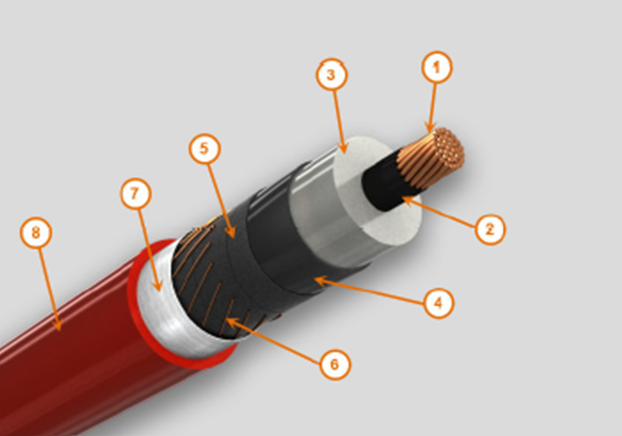 Descripción:1.- conductor de cobre suave redondo compacto sellado contra la penetración longitudinal de agua. 2.- Pantalla semiconductora extruida sobre el conductor.*3.- Aislamiento de XLP (Polietileno de cadena cruzada) 133 % N.A. *4.- Pantalla semiconductora extruida sobre aislamiento.*5.- Cinta hinchable semiconductora para bloquear el paso longitudinal de agua a través de la pantalla metálica.6.- Pantalla electrostática a base de alambres de cobre suave.7.- Cinta hinchable aislante para bloquear el paso longitudinal de agua a través de la pantalla metálica.8.- Cubierta exterior de PVC (Policloruro de Vinilo) en color rojo.*Nota: Aislamiento y pantallas semiconductores fabricados de triple extrusión real con curado en seco, el cual mejora notablemente las características eléctricas e incrementa la vida del cablePropósito:AcometidaCircuitos de distribución Propiedades:•	Alta rigidez dieléctrica•	Alta rigidez dieléctrica al impulso•	Bajas Perdidas dieléctricas•	Buena resistencia a agentes químicos•	Buena resistencia a grasas•	Buena resistencia a la abrasión•	Buena resistencia a la humedad•	Buena resistencia al aceite•	Buena resistencia al calor•	Buena resistencia al ozono•	Excelente resistencia a la penetración longitudinal de agua en el conductor•	Excelente resistencia a la penetración longitudinal de agua en la pantalla metálica •	Fácil retiro de la pantalla semiconductora•	Resistente a las descargas parciales•	Triple extrusión real y curado en secoCaracterísticas Especiales: Normas: •	NMX-J-142/1-ANCETensión:•	5 kV•	15 kV•	25 kV•	35 kVTemperatura:•	Normal 90 C°•	Sobrecarga 130 C°•	Cortocircuito 250 C°•	Tipo de instalación:•	Directamente enterrado•	Ductos subterráneosMaterial de Aislamiento:•	Polietileno de cadena cruzada (XLP)Cubierta Externa del Cable:•	Policloruro de Vinilo (PVC)Certificado de Calidad:•	Sistema de calidad ISO 9001:2008 certificado por Underwriters Laboratories (UL)Certificación Productos:•	Asociación de Normalización y Certificación A.C. (ANCE)Otros datos para pedido:•	Cable Vulcanel 2000 M.R. para ambientes húmedos y mojados con aislamiento de XLP 133% N.A., tensión entre fases, con conductor de cobre redondo compacto sellado, calibre o área del conductor, pantalla de alambres de cobre, cubierta de PVC, fabricado de acuerdo a la especificación NMX-J-142/1-ANCE, numero de producto y longitud de tramosRequisitos Legales.Requisitos Legales.Requisitos Legales.ReferenciaDocumentoObservaciones3.14.1Descripción detallada de los BIENES, sin precios (ANEXO 1).La falta de este documento, será motivo para desechar la propuesta3.14.2Escrito en el que el LICITANTE manifieste que conoce y acepta el contenido de la CONVOCATORIA y sus ANEXOS y las condiciones establecidas en las mismas, así como de las modificaciones a tales documentos que en su caso se deriven de las Juntas de Aclaraciones. (Ver Texto en ANEXO 4 de esta CONVOCATORIA). Este documento deberá elaborarse en hoja membretada del LICITANTE.La falta de este documento, será motivo para desechar la propuesta.3.14.3Información que acredita la personalidad del LICITANTE, conforme al formato del ANEXO 5. Este documento lo presentará en hoja membretada del LICITANTE.La falta de este documento, será motivo para desechar la propuesta.3.14.4FORMATO de acreditación del cumplimiento de las obligaciones fiscales ANEXO 6La falta de este documento, será motivo para desechar la propuesta.3.14.5Declaración bajo protesta de decir verdad, de no encontrarse en ninguno de los supuestos contenidos en el Artículo 50 y 60 antepenúltimo párrafo de la Ley de Adquisiciones, Arrendamiento y BIENES del Sector Público (Ver Texto en ANEXO 7 de esta CONVOCATORIA). Este documento deberá elaborarse en hoja membretada del LICITANTE. La falta de este documento, será motivo para desechar la propuesta.3.14.6Declaración de Integridad, en la que el LICITANTE manifieste que por sí mismo o a través de interpósita persona, se abstendrá de adoptar conductas, para que los servidores públicos de API DOS BOCAS, induzcan o alteren las evaluaciones de las propuestas, el resultado del procedimiento, u otros aspectos que otorguen condiciones más ventajosas con relación a los demás LICITANTES, con fundamento en el artículo 39, Apartado I, Inciso f) del REGLAMENTO. Este documento lo elaborará en hoja membretada de acuerdo al formato presentado en el ANEXO 8 de esta CONVOCATORIA.La falta de este documento, será motivo para desechar la propuesta.3.14.7FORMATO relación de documentos a presentar en las proposiciones. ANEXO 9La falta de este documento NO será motivo para desechar la propuesta.3.14.8Currículum del LICITANTE, el cual deberá contener al menos la información descrita en el ANEXO 10. Este documento deberá elaborarse en hoja membretada del LICITANTE. La falta de este documento, será motivo para desechar la propuesta.3.14.9Carta Poder. La presentación de proposiciones la deberá realizar el representante legal facultado ante fedatario público para participar en la LICITACIÓN, o en su caso, el representante del LICITANTE deberá presentar carta poder simple donde se le faculte para entregar proposiciones y participar en los actos de apertura de proposiciones y fallo y, en este caso, suscritas por quien tenga las facultades para obligar al licitante, de conformidad con el texto del ANEXO 11. La falta de este documento NO será motivo para desechar la propuesta.3.14.10Declaración bajo protesta de decir verdad, de no encontrarse en ninguno de los supuestos de la fracción XX del artículo 8 y 9 de la Ley Federal de Responsabilidades Administrativas de los Servidores Públicos. (Ver Texto en ANEXO 12 de esta CONVOCATORIA). Este documento deberá elaborarse en hoja membretada del LICITANTE.La falta de este documento, será motivo para desechar la propuesta.3.14.11NOTA INFORMATIVA para LICITANTES de países miembros de la Organización para la Cooperación y el Desarrollo Económico y firmantes de la Convención para Combatir el Cohecho de Servidores Públicos Extranjeros en Transacciones Comerciales Internacionales. ANEXO 13La falta de este documento, será motivo para desechar la propuesta3.14.12Formato de identificación de información confidencial, reservada o comercial reservada, que el LICITANTE entregará a API DOS BOCAS, en la LICITACIÓN (Ver Texto en ANEXO 14 de esta CONVOCATORIA).La falta de este documento NO será motivo para desechar la propuesta.3.14.13FORMATO para evaluar la percepción de transparencia del procedimiento de LICITACIÓN. NOTA: Este documento lo entregarán debidamente llenado con los datos requeridos en el acto público de fallo. En caso de que no asista representante del LICITANTE a dicho acto, lo remitirán a la entidad posteriormente vía fax o mensajería. ANEXO 15La falta de este documento, NO será motivo para desechar la propuesta3.14.14FORMATO API-DBO-GAF-F-19 Cuestionario al PROVEEDOR para integrar el listado de PROVEEDOR evaluados del Sistema de Gestión de Calidad y Ambiental. NOTA: Este documento será entregado, debidamente llenado con los datos requeridos, por el licitante ganador previo a la firma del CONTRATO. ANEXO 16La falta de este documento, NO será motivo para desechar la propuesta3.14.15Escrito bajo protesta de decir verdad, que presentará la garantía solicitada. ANEXO 17La falta de este documento, será motivo para desechar la propuesta3.14.16Programa de Cadenas Productivas. ANEXO 18La falta de este documento, NO será motivo para desechar la propuesta.3.14.17Carta compromiso para propuestas conjuntas (Consorciadas). ANEXO 19.La falta de este documento NO, será motivo para desechar la propuesta.3.14.18Modelo de contrato. ANEXO 20.La falta de este documento, será motivo para desechar la propuesta.3.14.19Escrito de clasificación de la empresa. ANEXO 21La falta de este documento, NO será motivo para desechar la propuesta.3.14.20La persona que entregue la propuesta deberá presentar identificación oficial vigente, la cual puede ser: credencial de elector, pasaporte, cédula profesional o cartilla del servicio militar nacional.No será motivo de descalificación la falta de identificación o acreditamiento de la representación de la persona que solamente entregue las propuestas, pero sólo podrá participar durante el desarrollo del acto con el carácter de oyente.3.14.21Carta del licitante bajo protesta de decir verdad en la que señale que cuenta con cuando menos un año de experiencia en la entrega de BIENES referidos en el ANEXO 1, al momento de presentar sus propuestas.La falta de este documento, será motivo para desechar la propuesta.3.14.22Organigrama del área de la empresa que entregará los BIENES a API DOS BOCAS, proporcionando nombres, teléfono, y correo electrónico de la persona quién será el supervisor designado para servir de enlace entre API DOS BOCAS y el PROVEEDOR. Este documento deberá elaborarse en hojas membretada del LICITANTELa falta de este documento, será motivo para desechar la propuesta.3.14.23Escrito en que el licitante manifieste bajo protesta de decir verdad, que en caso de resultar ganador, adaptará sus procesos, procedimientos e instrucciones de trabajo a los requeridos por API DOS BOCAS de acuerdo a los requisitos que le impone a esta empresa el Sistema Integrado de Gestión de Calidad Ambiental, certificado bajo las normas ISO 9001:2008 e ISO14001:2004.La falta de este documento, será motivo para desechar la propuesta.3.14.24Escrito bajo protesta de decir verdad que cuenta con la capacidad real instalada, personal técnico y disponibilidad, conforme a lo requerido para suministrar los BIENES motivo de esta CONVOCATORIA.La falta de este documento, será motivo para desechar la propuesta.3.14.25Copia del formato de registro de participación a la licitación que genera el sistema COMPRANET en la dirección: http://compranet.funcionpublica.gob.mx., o en su defecto escrito libre del registro de participación a la licitación.La falta de este documento, será motivo para desechar la propuesta.3.14.26Escrito en el que el LICITANTE manifieste, bajo protesta de decir verdad, que cuenta con facultades suficientes para comprometerse por sí o por su representada, sin que resulte necesario acreditar su personalidad jurídica.La falta de este documento, será motivo para desechar la propuesta.3.14.27Escrito en el que el LICITANTE manifieste bajo protesta de decir verdad, que cuenta con personal con discapacidad, cuya antigüedad no sea inferior a seis meses, misma que se comprobará con el aviso de alta al régimen obligatorio del IMSS.La falta de este documento NO será motivo para desechar la propuesta.3.14.28Declaración fiscal anual del ejercicio 2014, (copia simple legible), yLa falta de este documento, será motivo para desechar la propuesta.3.14.29Última declaración fiscal provisional del Impuesto Sobre la Renta del Ejercicio 2015.La falta de este documento, será motivo para desechar la propuesta.Requisitos Económicos.Requisitos Económicos.Requisitos Económicos.3.14.30Carta proposición, esta deberá requisitarse de acuerdo con el formato mostrado en el ANEXO 2 de esta CONVOCATORIA. Este documento deberá elaborarse en hoja membretada del LICITANTE.La falta de este documento, será motivo para desechar la propuesta.3.14.31Relación de precios unitarios de los BIENES, utilizando el formato del ANEXO 3. Este documento deberá firmarse por la persona facultada (LICITANTE o su apoderado) y elaborarse en hoja membretada del LICITANTE.La falta de este documento, será motivo para desechar la propuesta.Gerente de Administración y FinanzasHoracio Schroeder BejaranoSubgerente de Administración.Carlos Mario Hernández MadrigalANEXO 1Descripción detallada de los BIENES. Sin preciosLos licitantes deberán proporcionar el aviso de prueba de LAPEM (Laboratorio de Pruebas Eléctricas y Mecánicas) y la clave de SIGLA 03 para que a nivel sistema CFE valide dicho material.ANEXO 2FORMATO Carta Proposición ANEXO 3FORMATO para indicar precios unitarios de los BIENES.ANEXO 4FORMATO para declarar que conoce la CONVOCATORIA.ANEXO 5FORMATO para acreditar la personalidad del LICITANTE.ANEXO 6FORMATO de acreditación del cumplimiento de las obligaciones fiscales.ANEXO 7FORMATO para presentar el escrito referente los artículos 50 y 60 de la Ley de Adquisiciones, Arrendamientos y Servicios del Sector Público.ANEXO 8FORMATO para manifestar la declaración de integridad.ANEXO 9FORMATO relación de documentos a presentar en las proposiciones.ANEXO 10FORMATO para la elaboración del Currículum.ANEXO 11CARTA poder simple.ANEXO 12FORMATO para presentar el escrito referente a los artículos 8 fracción XX y 9 de la Ley Federal de Responsabilidades Administrativas de los Servidores PúblicosANEXO 13NOTA INFORMATIVA para LICITANTES de países miembros de la Organización para la Cooperación y el Desarrollo Económico y firmantes de la Convención para Combatir el Cohecho de Servidores Públicos Extranjeros en Transacciones Comerciales Internacionales.ANEXO 14Formato de identificación de información confidencial, reservada o comercial reservada. ANEXO 15FORMATO para evaluar la percepción de transparencia del procedimiento de LICITACIÓN. NOTA: Este documento lo entregarán debidamente llenado con los datos requeridos en el acto público de fallo. En caso de que no asista representante del LICITANTE a dicho acto, lo remitirán a la entidad posteriormente vía fax o mensajería.ANEXO 16FORMATO API-DBO-GAF-F-19 Cuestionario al PRESTADOR DE SERVICIOS para integrar el listado de PRESTADOR DE SERVICIOSES evaluados del Sistema de Gestión de Calidad y Ambiental. NOTA: Este documento será entregado, debidamente llenado con los datos requeridos, por el licitante ganador previo a la firma del CONTRATO.ANEXO 17Escrito bajo protesta de decir verdad, que presentará las garantías solicitadas.ANEXO 18Programa Cadenas productivasANEXO 19Carta Compromiso para propuestas conjuntas (consorciadas)ANEXO 20Modelo de Contrato de la Contratación de los BIENES.ANEXO 21Escrito de Clasificación de Empresa.PartidaUnidadCantidadDescripción.1metros2,500CABLE VULCANEL 2000 M.R. PARA AMBIENTE HUMEDOS Y MOJADOS CONDUCTOR DE COBRE SELLADO CON AISLAMIENTO DE XLP 133% DE 5 kV Y CUBIERTA DE PVCDescripción:1.- conductor de cobre suave redondo compacto sellado contra la penetración longitudinal de agua. 2.- Pantalla semiconductora extruida sobre el conductor.*3.- Aislamiento de XLP (Polietileno de cadena cruzada) 133 % N.A. *4.- Pantalla semiconductora extruida sobre aislamiento.*5.- Cinta hinchable semiconductora para bloquear el paso longitudinal de agua a través de la pantalla metálica.6.- Pantalla electrostática a base de alambres de cobre suave.7.- Cinta hinchable aislante para bloquear el paso longitudinal de agua a través de la pantalla metálica.8.- Cubierta exterior de PVC (Policloruro de Vinilo) en color rojo.*Nota: Aislamiento y pantallas semiconductores fabricados de triple extrusión real con curado en seco, el cual mejora notablemente las características eléctricas e incrementa la vida del cablePropósito:AcometidaCircuitos de distribución Propiedades:•	Alta rigidez dieléctrica•	Alta rigidez dieléctrica al impulso•	Bajas Perdidas dieléctricas•	Buena resistencia a agentes químicos•	Buena resistencia a grasas•	Buena resistencia a la abrasión•	Buena resistencia a la humedad•	Buena resistencia al aceite•	Buena resistencia al calor•	Buena resistencia al ozono•	Excelente resistencia a la penetración longitudinal de agua en el conductor•	Excelente resistencia a la penetración longitudinal de agua en la pantalla metálica •	Fácil retiro de la pantalla semiconductora•	Resistente a las descargas parciales•	Triple extrusión real y curado en secoCaracterísticas Especiales: Normas: •	NMX-J-142/1-ANCETensión:•	5 kV•	15 kV•	25 kV•	35 kVTemperatura:•	Normal 90 C°•	Sobrecarga 130 C°•	Cortocircuito 250 C°•	Tipo de instalación:•	Directamente enterrado•	Ductos subterráneosMaterial de Aislamiento:•	Polietileno de cadena cruzada (XLP)Cubierta Externa del Cable:•	Policloruro de Vinilo (PVC)Certificado de Calidad:•	Sistema de calidad ISO 9001:2008 certificado por Underwriters Laboratories (UL)Certificación Productos:•	Asociación de Normalización y Certificación A.C. (ANCE)Otros datos para pedido:•	Cable Vulcanel 2000 M.R. para ambientes húmedos y mojados con aislamiento de XLP 133% N.A., tensión entre fases, con conductor de cobre redondo compacto sellado, calibre o área del conductor, pantalla de alambres de cobre, cubierta de PVC, fabricado de acuerdo a la especificación NMX-J-142/1-ANCE, numero de producto y longitud de tramosPartidaUnidadCantidadDescripción.Precio UnitarioTotal1metros500CABLE VULCANEL 2000 M.R. PARA AMBIENTE HUMEDOS Y MOJADOS CONDUCTOR DE COBRE SELLADO CON AISLAMIENTO DE XLP 133% DE 5 kV Y CUBIERTA DE PVC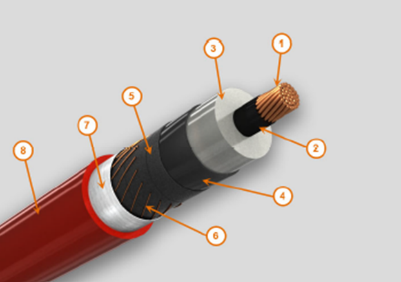 Descripción:1.- conductor de cobre suave redondo compacto sellado contra la penetración longitudinal de agua. 2.- Pantalla semiconductora extruida sobre el conductor.*3.- Aislamiento de XLP (Polietileno de cadena cruzada) 133 % N.A. *4.- Pantalla semiconductora extruida sobre aislamiento.*5.- Cinta hinchable semiconductora para bloquear el paso longitudinal de agua a través de la pantalla metálica.6.- Pantalla electrostática a base de alambres de cobre suave.7.- Cinta hinchable aislante para bloquear el paso longitudinal de agua a través de la pantalla metálica.8.- Cubierta exterior de PVC (Policloruro de Vinilo) en color rojo.*Nota: Aislamiento y pantallas semiconductores fabricados de triple extrusión real con curado en seco, el cual mejora notablemente las características eléctricas e incrementa la vida del cablePropósito:AcometidaCircuitos de distribución Propiedades:•	Alta rigidez dieléctrica•	Alta rigidez dieléctrica al impulso•	Bajas Perdidas dieléctricas•	Buena resistencia a agentes químicos•	Buena resistencia a grasas•	Buena resistencia a la abrasión•	Buena resistencia a la humedad•	Buena resistencia al aceite•	Buena resistencia al calor•	Buena resistencia al ozono•	Excelente resistencia a la penetración longitudinal de agua en el conductor•	Excelente resistencia a la penetración longitudinal de agua en la pantalla metálica •	Fácil retiro de la pantalla semiconductora•	Resistente a las descargas parciales•	Triple extrusión real y curado en secoCaracterísticas Especiales: Normas: •	NMX-J-142/1-ANCETensión:•	5 kV•	15 kV•	25 kV•	35 kVTemperatura:•	Normal 90 C°•	Sobrecarga 130 C°•	Cortocircuito 250 C°•	Tipo de instalación:•	Directamente enterrado•	Ductos subterráneosMaterial de Aislamiento:•	Polietileno de cadena cruzada (XLP)Cubierta Externa del Cable:•	Policloruro de Vinilo (PVC)Certificado de Calidad:•	Sistema de calidad ISO 9001:2008 certificado por Underwriters Laboratories (UL)Certificación Productos:•	Asociación de Normalización y Certificación A.C. (ANCE)Otros datos para pedido:•	Cable Vulcanel 2000 M.R. para ambientes húmedos y mojados con aislamiento de XLP 133% N.A., tensión entre fases, con conductor de cobre redondo compacto sellado, calibre o área del conductor, pantalla de alambres de cobre, cubierta de PVC, fabricado de acuerdo a la especificación NMX-J-142/1-ANCE, numero de producto y longitud de tramosSubtotalIVATotalRequisitos Legales.Requisitos Legales.Entrega DocumentoEntrega DocumentoEntrega DocumentoReferenciaDocumentoEntregaNo entregaNo Aplica3.14.1Descripción detallada de los BIENES, sin precios (ANEXO 1).3.14.2Escrito en el que el LICITANTE manifieste que conoce y acepta el contenido de la CONVOCATORIA y sus ANEXOS y las condiciones establecidas en las mismas, así como de las modificaciones a tales documentos que en su caso se deriven de las Juntas de Aclaraciones. (Ver Texto en ANEXO 4 de esta CONVOCATORIA). Este documento deberá elaborarse en hoja membretada del LICITANTE.3.14.3Información que acredita la personalidad del LICITANTE, conforme al formato del ANEXO 5. Este documento lo presentará en hoja membretada del LICITANTE.3.14.4FORMATO de acreditación del cumplimiento de las obligaciones fiscales ANEXO 63.14.5Declaración bajo protesta de decir verdad, de no encontrarse en ninguno de los supuestos contenidos en el Artículo 50 y 60 antepenúltimo párrafo de la Ley de Adquisiciones, Arrendamiento y BIENES del Sector Público (Ver Texto en ANEXO 7 de esta CONVOCATORIA). Este documento deberá elaborarse en hoja membretada del LICITANTE. 3.14.6Declaración de Integridad, en la que el LICITANTE manifieste que por sí mismo o a través de interpósita persona, se abstendrá de adoptar conductas, para que los servidores públicos de API DOS BOCAS, induzcan o alteren las evaluaciones de las propuestas, el resultado del procedimiento, u otros aspectos que otorguen condiciones más ventajosas con relación a los demás LICITANTES, con fundamento en el artículo 39, Apartado I, Inciso f) del REGLAMENTO. Este documento lo elaborará en hoja membretada de acuerdo al formato presentado en el ANEXO 8 de esta CONVOCATORIA.3.14.7FORMATO relación de documentos a presentar en las proposiciones. ANEXO 93.14.8Currículum del LICITANTE, el cual deberá contener al menos la información descrita en el ANEXO 10. Este documento deberá elaborarse en hoja membretada del LICITANTE. 3.14.9Carta Poder. La presentación de proposiciones la deberá realizar el representante legal facultado ante fedatario público para participar en la LICITACIÓN, o en su caso, el representante del LICITANTE deberá presentar carta poder simple donde se le faculte para entregar proposiciones y participar en los actos de apertura de proposiciones y fallo y, en este caso, suscritas por quien tenga las facultades para obligar al licitante, de conformidad con el texto del ANEXO 11. 3.14.10Declaración bajo protesta de decir verdad, de no encontrarse en ninguno de los supuestos de la fracción XX del artículo 8 y 9 de la Ley Federal de Responsabilidades Administrativas de los Servidores Públicos. (Ver Texto en ANEXO 12 de esta CONVOCATORIA). Este documento deberá elaborarse en hoja membretada del LICITANTE.3.14.11NOTA INFORMATIVA para LICITANTES de países miembros de la Organización para la Cooperación y el Desarrollo Económico y firmantes de la Convención para Combatir el Cohecho de Servidores Públicos Extranjeros en Transacciones Comerciales Internacionales. ANEXO 133.14.12Formato de identificación de información confidencial, reservada o comercial reservada, que el LICITANTE entregará a API DOS BOCAS, en la LICITACIÓN (Ver Texto en ANEXO 14 de esta CONVOCATORIA).3.14.13FORMATO para evaluar la percepción de transparencia del procedimiento de LICITACIÓN. NOTA: Este documento lo entregarán debidamente llenado con los datos requeridos en el acto público de fallo. En caso de que no asista representante del LICITANTE a dicho acto, lo remitirán a la entidad posteriormente vía fax o mensajería. ANEXO 153.14.14FORMATO API-DBO-GAF-F-19 Cuestionario al PROVEEDOR para integrar el listado de PROVEEDOR evaluados del Sistema de Gestión de Calidad y Ambiental. NOTA: Este documento será entregado, debidamente llenado con los datos requeridos, por el licitante ganador previo a la firma del CONTRATO. ANEXO 163.14.15Escrito bajo protesta de decir verdad, que presentará las garantías solicitadas. ANEXO 173.14.16Programa de Cadenas Productivas. ANEXO 183.14.17Carta compromiso para propuestas conjuntas (Consorciadas). ANEXO 19.3.14.18Modelo de contrato. ANEXO 20.3.14.19Escrito de clasificación de la empresa. ANEXO 213.14.20La persona que entregue la propuesta deberá presentar identificación oficial vigente, la cual puede ser: credencial de elector, pasaporte, cédula profesional o cartilla del servicio militar nacional.3.14.21Carta del licitante bajo protesta de decir verdad en la que señale que cuenta con cuando menos un año de experiencia en la entrega de BIENES referidos en el ANEXO 1, al momento de presentar sus propuestas.3.14.22Organigrama del área de la empresa que entregará los BIENES a API DOS BOCAS, proporcionando nombres, teléfono, fax y correo electrónico de la persona quién será el supervisor designado para servir de enlace entre API DOS BOCAS y el PROVEEDOR. Este documento deberá elaborarse en hojas membretada del LICITANTE3.14.23Escrito en que el licitante manifieste bajo protesta de decir verdad, que en caso de resultar ganador, adaptará sus procesos, procedimientos e instrucciones de trabajo a los requeridos por API DOS BOCAS de acuerdo a los requisitos que le impone a esta empresa el Sistema Integrado de Gestión de Calidad Ambiental, certificado bajo las normas ISO 9001:2008 e ISO14001:2004.3.14.24Escrito bajo protesta de decir verdad que cuenta con la capacidad real instalada, personal técnico y disponibilidad, conforme a lo requerido para suministrar los BIENES motivo de esta CONVOCATORIA.3.14.25Copia del formato de registro de participación a la licitación que genera el sistema COMPRANET en la dirección: http://compranet.funcionpublica.gob.mx., o en su defecto escrito libre del registro de participación a la licitación.3.14.26Escrito en el que el LICITANTE manifieste, bajo protesta de decir verdad, que cuenta con facultades suficientes para comprometerse por sí o por su representada, sin que resulte necesario acreditar su personalidad jurídica.3.14.27Escrito en el que el LICITANTE manifieste bajo protesta de decir verdad, que cuenta con personal con discapacidad, cuya antigüedad no sea inferior a seis meses, misma que se comprobará con el aviso de alta al régimen obligatorio del IMSS.3.14.28Declaración fiscal anual del ejercicio 2014, (copia simple legible), y3.14.29Última declaración fiscal provisional del Impuesto Sobre la Renta del Ejercicio 2015.Requisitos Económicos.Requisitos Económicos.Requisitos Económicos.Requisitos Económicos.Requisitos Económicos.3.14.30Carta proposición, esta deberá requisitarse de acuerdo con el formato mostrado en el ANEXO 2 de esta CONVOCATORIA. Este documento deberá elaborarse en hoja membretada del LICITANTE.3.14.31Relación de precios unitarios de los BIENES, utilizando el formato de los ANEXO 3. Este documento deberá firmarse por la persona facultada (LICITANTE o su apoderado) y elaborarse en hoja membretada del LICITANTE.ATENTAMENTERECIBIÓNOMBRE DE LA EMPRESA LICITANTELA API DE DOS BOCASNOMBRE DEL REPRESENTANTE LEGAL Y FIRMANombre del licitante:Nombre del licitante:Nombre del licitante:Documento entregado dentro de la propuesta Fundamento legalSugerencias
y observacionesCALIFICACIÓNCALIFICACIÓNCALIFICACIÓNCALIFICACIÓNFACTOREVENTOSUPUESTOSTOTALMENTEDE ACUERDOEN GENERAL DE ACUERDOEN GENERAL EN DESACUERDOTOTALMENTEEN DESACUERDO1JUNTA DE ACLARACIONESEl contenido de la CONVOCATORIA es claro para la contratación de los BIENES que se pretende realizar.2JUNTA DE ACLARACIONESLas preguntas técnicas efectuadas en el evento. Se contestaron con claridad.3PRESENTACION DE PROPOSICIONES El evento se desarrolló con oportunidad, en razón de la cantidad de documentación que presentaron los LICITANTES.4PRESENTACION DE PROPOSICIONES La resolución técnica fue emitida conforme a la CONVOCATORIA y junta de aclaraciones del concurso.5FALLOEn el fallo se especificaron los motivos y el fundamento que sustenta la determinación de los PROVEEDORES adjudicados y los que no resultaron adjudicados.6GENERALESEl acceso al inmueble fue expedito7GENERALESTodos los eventos dieron inicio en el tiempo establecido.8GENERALESEl trato que me dieron los servidores públicos de la institución durante la LICITACIÓN, fue respetuoso y amable9GENERALESVolvería a participar en otra LICITACIÓN que emita la institución.10GENERALESEl concurso se apegó a la normatividad aplicableFecha:Cuestionario realizado por:Cuestionario realizado por:Cuestionario realizado por:Cuestionario realizado por:Nombre del PROVEEDOR:Nombre del PROVEEDOR:Nombre del PROVEEDOR:Nombre del PROVEEDOR:Nombre del PROVEEDOR:Dirección:Dirección:Teléfono:Teléfono:Fax:Dirección:Dirección:Correo Electrónico:Correo Electrónico:Correo Electrónico:Contacto:Contacto:Contacto:Contacto:Contacto:Personal entrevistado:Personal entrevistado:Personal entrevistado:Puesto:Puesto:EMPRESATELÉFONOABESTE ESPACIO DEBERÁ SER LLENADO SOLAMENTE POR EL JEFE DE RECURSOS MATERIALES DE LA API DE DOS BOCAS:Competitividad de los precios ofrecidos por el PROVEEDOR:     Entre  0 y 10% de diferencia  _____________       Entre 11 y 20% de diferencia _____________                                     Más de 20% de diferencia _______________NOTA: La “diferencia” será en comparativa con los precios ofertados por otros PROVEEDORES bajo el criterio de mismo giro y productos semejantes.OBSERVACIONES:Jefe de Recursos MaterialesPROVEEDOR Por la Administración Portuaria Integral de Dos Bocas, S.A. de C.V.Director General.PROVEEDOR DE LOS BIENESEstratificaciónEstratificaciónEstratificaciónEstratificaciónEstratificaciónTamaño(10)Sector(6)Rango de número de trabajadores(7) + (8)Rango de monto de ventas anuales(9)Tope máximo combinado*MicroTodasHasta 10Hasta $ 44.6PequeñaComercioDesde 11 hasta 30Desde $4.01 hasta $100              93PequeñaIndustria yServiciosDesde 11 hasta 50Desde $4.01 hasta $10095MedianaComercioDesde 31 hasta 100Desde $100.01 hasta $250235MedianaServiciosDesde 51 hasta 100Desde $100.01 hasta $250235MedianaIndustriaDesde 51 hasta 250Desde $100.01 hasta $250250NÚMERODESCRIPCIÓN1Señalar la fecha de suscripción del documento.2Anotar el nombre de la dependencia o entidad convocante.3Precisar el procedimiento de que se trate, licitación pública, invitación a cuando menos tres personas o adjudicación directa.4Indicar el número respectivo del procedimiento.5Citar el nombre o razón social o denominación de la empresa.6Indicar con letra el sector al que pertenece (Industria, Comercio o Servicios).7Anotar el número de trabajadores de planta inscritos en el IMSS.8En su caso anotar el número de personas subcontratadas9Señalar el rango de monto de ventas anuales en millones de pesos (mdp), conforme al reporte de su ejercicio fiscal correspondiente a la última declaración anual de impuestos federales.10Señalar con letra el tamaño de la empresa (Micro, Pequeña o Mediana), conforme a la formula anotada al pie del cuadro de estratificación).11Indicar el Registro Federal de Contribuyentes del licitante.12Cuando el procedimiento tenga por objeto la adquisición de servicios y el licitante y fabricante sean personas distintas, indicar el Registro Federal de Contribuyentes del (los) fabricante (s) de los servicios que integran la oferta.13Anotar el nombre y firma del representante de la empresa licitante.